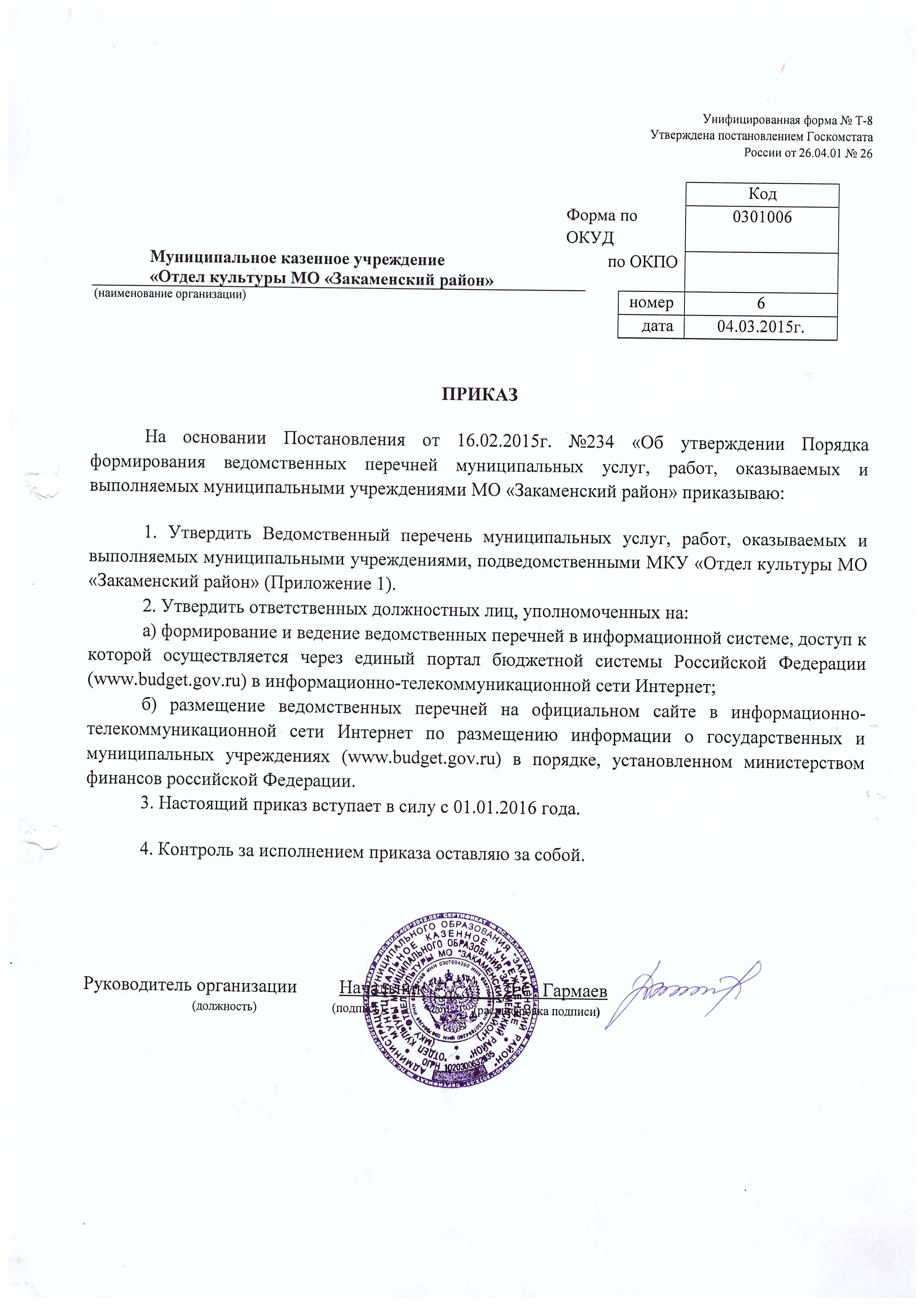 Приложение 1.Утвержденприказом МКУ «Отдел культуры МО «Закаменский район»от «04» марта 2015 г. № 6Ведомственный перечень муниципальных услуг и работ, оказываемых и выполняемых муниципальными учреждениями культуры МО «Закаменский район»МБУ «Районный центр культуры и творчества»Таблица № 1.1.Таблица № 1.2.Таблица № 1.3.Таблица № 1.4.Таблица № 1.5.Таблица № 1.6.Таблица № 1.7.Таблица № 1.8.Таблица № 1.9.Таблица № 1.10.Таблица № 1.11.Таблица № 1.12.Таблица № 1.13.Таблица № 1.14.Таблица № 1.15.Таблица № 1.16.Таблица № 1.17.Таблица № 1.18.МБУК «Централизованная библиотечная система» МО «Закаменский район»Таблица № 2.1.Таблица № 2.2.Таблица № 2.3.Таблица № 2.4.Таблица № 2.5.Таблица № 2.6.Таблица № 2.7.Таблица № 2.8.Таблица № 2.9.МАОУ  ДОД «Закаменская детская школа искусств»Таблица №3.1.Таблица №3.2.Таблица №3.3.                                                                                                                        Таблица № 3.4.                                                                                                                       Таблица № 3.5.Таблица № 3.6.Таблица № 3.7.№Перечень документовПоказательПоказатель1Наименование муниципальной услуги (работы)Информационно-методические услуги учреждениям культуры района и  координация их деятельности по развитию народного творчества и культурно-досуговой деятельностиИнформационно-методические услуги учреждениям культуры района и  координация их деятельности по развитию народного творчества и культурно-досуговой деятельности2ТипРаботаРабота3Реестровый номер услуги07021100000000000008100070211000000000000081004Код ОКВЭД92.31.0092.31.005Код ОКПД92.3192.316Наименование органа, осуществляющего полномочия учредителяМКУ «Отдел культуры МО «Закаменский район»МКУ «Отдел культуры МО «Закаменский район»7Код участника бюджетного процесса (учредитель)01396013968Наименование муниципального учрежденияМБУ «Районный центр культуры и творчества»МБУ «Районный центр культуры и творчества»9Вид учрежденияИные учреждения культурыИные учреждения культуры10Код участника бюджетного процесса (учреждение)Не является участником бюджетного процессаНе является участником бюджетного процесса11Содержание муниципальной услуги (работы)Наименование показателяЗначение показателя11Содержание муниципальной услуги (работы)Мероприятия по сохранению нематериального культурного наследияЧисло мероприятий12Условия (формы) оказания муниципальной услуги (выполнения работы)Наименование показателяЗначение показателя12Условия (формы) оказания муниципальной услуги (выполнения работы)По форме оказания услуг (работ)Творческие лаборатории, экспедиции, мастер-классы, организация ярмарки, праздников, организация кружков народного художественного творчества и другие формы сохранения нематериального культурного наследия13Вид деятельности муниципального учрежденияКультура, кинематография, архивное делоКультура, кинематография, архивное дело14Код вида деятельности070715Категории потребителей муниципальной услуги (работы)в интересах обществав интересах общества16Наименования показателей, характеризующих объем муниципальной услуги (выполняемой работы)Наименование показателяЕдиница измерения16Наименования показателей, характеризующих объем муниципальной услуги (выполняемой работы)Количество мероприятий (творческие лаборатории, экспедиции, праздники и другие формы сохранения немат. культурного наследия)Единиц16Наименования показателей, характеризующих качество муниципальной услуги (выполняемой работы)Наименование показателяЕдиница измерения16Наименования показателей, характеризующих качество муниципальной услуги (выполняемой работы)Доля объектов нематериального культурного наследия  от общего количества собранного материалаПроцент17Указание на бесплатность или платность муниципальной услуги (работы)БесплатнаяБесплатная18Реквизиты нормативных правовых актовЗакон РФ от 09.10.1992 №3612-1 «Основы законодательства Российской Федерации о культуре»Закон РФ от 09.10.1992 №3612-1 «Основы законодательства Российской Федерации о культуре»№Перечень документовПоказательПоказатель1Наименование муниципальной услуги (работы)Организация деятельности клубных формирований и формирований самодеятельного народного творчестваОрганизация деятельности клубных формирований и формирований самодеятельного народного творчества2ТипРаботаРабота3Реестровый номер услуги07025100000000000004100070251000000000000041004Код ОКВЭД92.5192.515Код ОКПД92.592.56Наименование органа, осуществляющего полномочия учредителяМКУ «Отдел культуры МО «Закаменский район»МКУ «Отдел культуры МО «Закаменский район»7Код участника бюджетного процесса (учредитель)01396013968Наименование муниципального учрежденияМБУ «Районный центр культуры и творчества»МБУ «Районный центр культуры и творчества»9Вид учрежденияИные учреждения культурыИные учреждения культуры10Код участника бюджетного процесса (учреждение)Не является участником бюджетного процессаНе является участником бюджетного процесса11Содержание муниципальной услуги (работы)Наименование показателяЗначение показателя11Содержание муниципальной услуги (работы)Количество мероприятий базовых коллективов РЦКТЧисло мероприятий12Условия (формы) оказания муниципальной услуги (выполнения работы)Наименование показателяЗначение показателя12Условия (формы) оказания муниципальной услуги (выполнения работы)По форме оказания услуг (работ)Создание условий для развития творческих способностей населения. Показ результатов творческой деятельности путем организации концертных программ, проведения народных гуляний, фольклорных праздников.13Вид деятельности муниципального учрежденияКультура, кинематография, архивное делоКультура, кинематография, архивное дело14Код вида деятельности070715Категории потребителей муниципальной услуги (работы)в интересах обществав интересах общества16Наименования показателей, характеризующих объем муниципальной услуги (выполняемой работы)Наименование показателяЕдиница измерения16Наименования показателей, характеризующих объем муниципальной услуги (выполняемой работы)Количество мероприятий, проведенных собственными силами базовых коллективовЕдиниц16Наименования показателей, характеризующих качество объем муниципальной услуги (выполняемой работы)Наименование показателяЕдиница измерения16Наименования показателей, характеризующих качество объем муниципальной услуги (выполняемой работы)Доля сотрудников с высшим профессиональным образованиемПроцент17Указание на бесплатность или платность муниципальной услуги (работы)БесплатнаяБесплатная18Реквизиты нормативных правовых актовЗакон РФ от 09.10.1992 №3612-1 «Основы законодательства Российской Федерации о культуре»Закон РФ от 09.10.1992 №3612-1 «Основы законодательства Российской Федерации о культуре»№Перечень документовПоказательПоказатель1Наименование муниципальной услуги (работы)Организация мероприятийОрганизация мероприятий2ТипРаботаРабота3Реестровый номер услуги14010100100100000004100140101001001000000041004Код ОКВЭД74.87.574.87.55Код ОКПД74.87.1574.87.156Наименование органа, осуществляющего полномочия учредителяМКУ «Отдел культуры МО «Закаменский район»МКУ «Отдел культуры МО «Закаменский район»7Код участника бюджетного процесса (учредитель)01396013968Наименование муниципального учрежденияМБУ «Районный центр культуры и творчества»МБУ «Районный центр культуры и творчества»9Вид учрежденияИные учреждения культурыИные учреждения культуры10Код участника бюджетного процесса (учреждение)Не является участником бюджетного процессаНе является участником бюджетного процесса11Содержание муниципальной услуги (работы)Наименование показателяЗначение показателя11Содержание муниципальной услуги (работы)Виды мероприятийКонференции, семинары11Содержание муниципальной услуги (работы)Места проведения мероприятийПо месту расположения организации12Условия (формы) оказания муниципальной услуги (выполнения работы)Наименование показателяЗначение показателя12Условия (формы) оказания муниципальной услуги (выполнения работы)По форме оказания услуг (работ)Повышение квалификации и переподготовка работников культурно-досуговых учреждений13Вид деятельности муниципального учрежденияОбеспечение предоставления государственных (муниципальных) услуг в бюджетной сфереОбеспечение предоставления государственных (муниципальных) услуг в бюджетной сфере14Код вида деятельности141415Категории потребителей муниципальной услуги (работы)физические лицафизические лица16Наименования показателей, характеризующих объем муниципальной услуги (выполняемой работы)Наименование показателяЕдиница измерения16Наименования показателей, характеризующих объем муниципальной услуги (выполняемой работы)Количество проведенных мероприятийШтука16Наименования показателей, характеризующих качество муниципальной услуги (выполняемой работы)Наименование показателяЕдиница измерения16Наименования показателей, характеризующих качество муниципальной услуги (выполняемой работы)Отсутствие обоснованных жалоб на деятельность учреждения со стороны потребителяЕдиниц17Указание на бесплатность или платность муниципальной услуги (работы)БесплатнаяБесплатная18Реквизиты нормативных правовых актовФедеральный закон от 06.10.1999 №184-ФЗ «Об общих принципах организации законодательных (представительных) и исполнительных органов муниципальной власти субъектов Российской Федерации», Федеральный закон от 06.10.2003 №131-ФЗ «Об общих принципах организации местного самоуправления Российской Федерации», Федеральный конституционный закон от 17.12.1997 №02-ФКЗ Федеральный конституционный закон «О Правительстве РФ»Федеральный закон от 06.10.1999 №184-ФЗ «Об общих принципах организации законодательных (представительных) и исполнительных органов муниципальной власти субъектов Российской Федерации», Федеральный закон от 06.10.2003 №131-ФЗ «Об общих принципах организации местного самоуправления Российской Федерации», Федеральный конституционный закон от 17.12.1997 №02-ФКЗ Федеральный конституционный закон «О Правительстве РФ»№Перечень документовПоказательПоказатель1Наименование муниципальной услуги (работы)Организация мероприятийОрганизация мероприятий2ТипРаботаРабота3Реестровый номер услуги14010100200100000003100140101002001000000031004Код ОКВЭД74.87.574.87.55Код ОКПД74.87.1574.87.156Наименование органа, осуществляющий полномочия учредителяМКУ «Отдел культуры МО «Закаменский район»МКУ «Отдел культуры МО «Закаменский район»7Код участника бюджетного процесса (учредитель)01396013968Наименование муниципального учрежденияМБУ «Районный центр культуры и творчества»МБУ «Районный центр культуры и творчества»9Вид учрежденияИные учреждения культурыИные учреждения культуры10Код участника бюджетного процесса (учреждение)Не является участником бюджетного процессаНе является участником бюджетного процесса11Содержание муниципальной услуги (работы)Наименование показателяЗначение показателя11Содержание муниципальной услуги (работы)Виды мероприятийВыставки11Содержание муниципальной услуги (работы)Места проведения мероприятийПо месту расположения организации12Условия (формы) оказания муниципальной услуги (выполнения работы)Наименование показателяЗначение показателя12Условия (формы) оказания муниципальной услуги (выполнения работы)Способы обслуживания (показ изделий народных художественных промыслов)В стационарных условиях13Вид деятельности муниципального учрежденияОбеспечение предоставления государственных (муниципальных) услуг в бюджетной сфереОбеспечение предоставления государственных (муниципальных) услуг в бюджетной сфере14Код вида деятельности141415Категории потребителей муниципальной услуги (работы)Физические лицаФизические лица16Наименования показателей, характеризующих объем муниципальной услуги (выполняемой работы)Наименование показателяЕдиница измерения16Наименования показателей, характеризующих объем муниципальной услуги (выполняемой работы)количество участников мероприятияЧеловек16Наименования показателей, характеризующих объем муниципальной услуги (выполняемой работы)количество проведенных мероприятийШтука16Наименования показателей, характеризующих объем муниципальной услуги (выполняемой работы)количество экспонатов, представленных на мероприятииШтука16Наименования показателей, характеризующих качество муниципальной услуги (выполняемой работы)Наименование показателяЕдиница измерения16Наименования показателей, характеризующих качество муниципальной услуги (выполняемой работы)Доля  представленных объектов материального культурного наследия  от общего числа заявленных к участию в выставкеПроцент17Указание на бесплатность или платность муниципальной услуги (работы)БесплатнаяБесплатная18Реквизиты нормативных правовых актовФедеральный закон от 06.10.1999 №184-ФЗ «Об общих принципах организации законодательных (представительных) и исполнительных органов муниципальной власти субъектов Российской Федерации», Федеральный закон от 06.10.2003 №131-ФЗ «Об общих принципах организации местного самоуправления Российской Федерации», Федеральный конституционный закон от 17.12.1997 №02-ФКЗ Федеральный конституционный закон «О Правительстве РФ»Федеральный закон от 06.10.1999 №184-ФЗ «Об общих принципах организации законодательных (представительных) и исполнительных органов муниципальной власти субъектов Российской Федерации», Федеральный закон от 06.10.2003 №131-ФЗ «Об общих принципах организации местного самоуправления Российской Федерации», Федеральный конституционный закон от 17.12.1997 №02-ФКЗ Федеральный конституционный закон «О Правительстве РФ»№Перечень документовПоказательПоказатель1Наименование муниципальной услуги (работы)Организация мероприятийОрганизация мероприятий2ТипРаботаРабота3Реестровый номер услуги14010100600100000009100140101006001000000091004Код ОКВЭД74.87.574.87.55Код ОКПД74.87.1574.87.156Наименование органа, осуществляющего полномочия учредителяМКУ «Отдел культуры МО «Закаменский район»МКУ «Отдел культуры МО «Закаменский район»7Код участника бюджетного процесса (учредитель)01396013968Наименование муниципального учрежденияМБУ «Районный центр культуры и творчества»МБУ «Районный центр культуры и творчества»9Тип учрежденияИные учреждения культурыИные учреждения культуры10Код участника бюджетного процесса (учреждение)Не является участником бюджетного процессаНе является участником бюджетного процесса11Содержание муниципальной услуги (работы)Наименование показателяЗначение показателя11Содержание муниципальной услуги (работы)Виды мероприятийКонкурсы, смотры11Содержание муниципальной услуги (работы)Места проведения мероприятийПо месту расположения организации12Условия (формы) оказания муниципальной услуги (выполнения работы)Наименование показателяЗначение показателя12Условия (формы) оказания муниципальной услуги (выполнения работы)По форме оказания услуг (работ)международный, межрегиональный, республиканский, всероссийский13Вид деятельности муниципального учрежденияКультура, кинематография, архивное делоКультура, кинематография, архивное дело14Код вида деятельности070715Категории потребителей муниципальной услуги (работы)ЮридическиеФизические лицаЮридическиеФизические лица16Наименования показателей, характеризующих объем муниципальной услуги (выполняемой работы)Наименование показателяЕдиница измерения16Наименования показателей, характеризующих объем муниципальной услуги (выполняемой работы)Количество участников мероприятияЧеловек16Наименования показателей, характеризующих объем муниципальной услуги (выполняемой работы)Количество проведенных мероприятийШтука16Наименования показателей, характеризующих качество муниципальной услуги (выполняемой работы)Наименование показателяЕдиница измерения16Наименования показателей, характеризующих качество муниципальной услуги (выполняемой работы)Доля участников, принявших участие в мероприятиях, от общего числа заявленных к участию на мероприятияПроцент17Указание на бесплатность или платность муниципальной услуги (работы)бесплатнаябесплатная18Реквизиты нормативных правовых актовФедеральный закон от 06.10.1999 №184-ФЗ «Об общих принципах организации законодательных (представительных) и исполнительных органов муниципальной власти субъектов Российской Федерации», Федеральный закон от 06.10.2003 №131-ФЗ «Об общих принципах организации местного самоуправления Российской Федерации», Федеральный конституционный закон от 17.12.1997 №02-ФКЗ Федеральный конституционный закон «О Правительстве РФ»Федеральный закон от 06.10.1999 №184-ФЗ «Об общих принципах организации законодательных (представительных) и исполнительных органов муниципальной власти субъектов Российской Федерации», Федеральный закон от 06.10.2003 №131-ФЗ «Об общих принципах организации местного самоуправления Российской Федерации», Федеральный конституционный закон от 17.12.1997 №02-ФКЗ Федеральный конституционный закон «О Правительстве РФ»№Перечень документовПоказательПоказатель1Наименование муниципальной услуги (работы)Организация мероприятийОрганизация мероприятий2ТипРаботаРабота3Реестровый номер услуги14010100500100000000100140101005001000000001004Код ОКВЭД74.87.574.87.55Код ОКПД74.87.1574.87.156Наименование органа, осуществляющего полномочия учредителяМКУ «Отдел культуры МО «Закаменский район»МКУ «Отдел культуры МО «Закаменский район»7Код участника бюджетного процесса (учредитель)01396013968Наименование муниципального учрежденияМБУ «Районный центр культуры и творчества»МБУ «Районный центр культуры и творчества»9Вид учрежденияИные учреждения культурыИные учреждения культуры10Код участника бюджетного процесса (учреждение)Не является участником бюджетного процессаНе является участником бюджетного процесса11Содержание муниципальной услуги (работы)Наименование показателяЗначение показателя11Содержание муниципальной услуги (работы)Виды мероприятийФестивали12Условия (формы) оказания муниципальной услуги (выполнения работы)Наименование показателяЗначение показателя12Условия (формы) оказания муниципальной услуги (выполнения работы)Проведение мероприятийМеждународные фестивали, Межрегиональные фестивали13Вид деятельности муниципального учрежденияКультура, кинематография, архивное делоКультура, кинематография, архивное дело14Код вида деятельности070715Категории потребителей муниципальной услуги (работы)в интересах обществав интересах общества16Наименования показателей, характеризующих объем муниципальной услуги (выполняемой работы)Наименование показателяЕдиница измерения16Наименования показателей, характеризующих объем муниципальной услуги (выполняемой работы)Количество участников мероприятияЧеловек16Наименования показателей, характеризующих объем муниципальной услуги (выполняемой работы)Количество участников мероприятияЧеловек16Наименования показателей, характеризующих объем муниципальной услуги (выполняемой работы)Количество проведенных мероприятийШтук16Наименования показателей, характеризующих качество муниципальной услуги (выполняемой работы)Наименование показателяЕдиница измерения16Наименования показателей, характеризующих качество муниципальной услуги (выполняемой работы)Доля международных и межрегиональных фестивалей, от общего числа мероприятийПроцент17Указание на бесплатность или платность муниципальной услуги (работы)бесплатнаябесплатная18Реквизиты нормативных правовых актовЗакон от 09.10.1992 №3612-1 «Основы законодательства Российской Федерации о культуре», Постановление от 25.03.1999 №329 «О муниципальной поддержке театрального искусства в Российской Федерации»Закон от 09.10.1992 №3612-1 «Основы законодательства Российской Федерации о культуре», Постановление от 25.03.1999 №329 «О муниципальной поддержке театрального искусства в Российской Федерации»№Перечень документовПоказательПоказатель1Наименование муниципальной услуги (работы)Показ спектаклей (театральных постановок)Показ спектаклей (театральных постановок)2ТипУслугаУслуга3Реестровый номер услуги07001000300100002007100070010003001000020071004Код ОКВЭД92.31.0092.31.005Код ОКПД92.31.2192.31.216Наименование органа, осуществляющего полномочия учредителяМКУ «Отдел культуры МО «Закаменский район»МКУ «Отдел культуры МО «Закаменский район»7Код участника бюджетного процесса (учредитель)01396013968Наименование муниципального учрежденияМБУ «Районный центр культуры и творчества»МБУ «Районный центр культуры и творчества»9Вид учрежденияНародные театры Народные театры 10Код участника бюджетного процесса (учреждение)Не является участником бюджетного процессаНе является участником бюджетного процесса11Содержание муниципальной услуги (работы)Наименование показателяЗначение показателя11Содержание муниципальной услуги (работы)Жанры спектакли, театральные постановкипостановки11Содержание муниципальной услуги (работы)Места проведения спектаклей (театральных постановокСтационар12Условия (формы) оказания муниципальной услуги (выполнения работы)Наименование показателяЗначение показателя12Условия (формы) оказания муниципальной услуги (выполнения работы)По форме оказания услуг (работ)спектакли13Вид деятельности муниципального учрежденияКультура, кинематография, архивное делоКультура, кинематография, архивное дело14Код вида деятельности070715Категории потребителей муниципальной услуги (работы)физические лицафизические лица16Наименования показателей, характеризующих объем муниципальной услуги (выполняемой работы)Наименование показателяЕдиница измерения16Наименования показателей, характеризующих объем муниципальной услуги (выполняемой работы)Число зрителейЧеловек16Наименования показателей, характеризующих качество муниципальной услуги (выполняемой работы)Наименование показателяЕдиница измерения16Наименования показателей, характеризующих качество муниципальной услуги (выполняемой работы)Средняя наполняемость залов театрально-концертных учреждений при проведении мероприятий на своей площадке Процент17Указание на бесплатность или платность муниципальной услуги (работы)ПлатнаяПлатная18Реквизиты нормативных правовых актовЗакон от 09.10.1992 № 3612-1 «Основы законодательства Российской Федерации о культуре», Постановление от 25.03.1999 №329 «О муниципальной поддержке театрального искусства в Российской Федерации»Закон от 09.10.1992 № 3612-1 «Основы законодательства Российской Федерации о культуре», Постановление от 25.03.1999 №329 «О муниципальной поддержке театрального искусства в Российской Федерации»№Перечень документовПоказательПоказатель1Наименование муниципальной услуги (работы)Показ спектаклей (театральных постановок)Показ спектаклей (театральных постановок)2ТипУслугаУслуга3Реестровый номер услуги07001000300200002005100070010003002000020051004Код ОКВЭД92.31.0092.31.005Код ОКПД92.31.2192.31.216Наименование органа, осуществляющего полномочия учредителяМКУ «Отдел культуры МО «Закаменский район»МКУ «Отдел культуры МО «Закаменский район»7Код участника бюджетного процесса (учредитель)01396013968Наименование муниципального учрежденияМБУ «Районный центр культуры и творчества»МБУ «Районный центр культуры и творчества»9Вид учрежденияНародные театрыНародные театры10Код участника бюджетного процесса (учреждение)Не является участником бюджетного процессаНе является участником бюджетного процесса11Содержание муниципальной услуги (работы)Наименование показателяЗначение показателя11Содержание муниципальной услуги (работы)Жанры спектакли, театральные постановкиспектакли11Содержание муниципальной услуги (работы)Места проведения спектаклей (театральных постановокНа выезде12Условия (формы) оказания муниципальной услуги (выполнения работы)Наименование показателяЗначение показателя12Условия (формы) оказания муниципальной услуги (выполнения работы)По форме оказания услуг (работ)спектакль13Вид деятельности муниципального учрежденияКультура, кинематография, архивное делоКультура, кинематография, архивное дело14Код вида деятельности070715Категории потребителей муниципальной услуги (работы)физические лицафизические лица16Наименования показателей, характеризующих объем муниципальной услуги (выполняемой работы)Наименование показателяЕдиница измерения16Наименования показателей, характеризующих объем муниципальной услуги (выполняемой работы)Число зрителейЧеловек16Наименования показателей, характеризующих качество муниципальной услуги (выполняемой работы)Наименование показателяЕдиница измерения16Наименования показателей, характеризующих качество муниципальной услуги (выполняемой работы)Средняя посещаемость мероприятий на выездеПроцент17Указание на бесплатность или платность муниципальной услуги (работы)ПлатнаяПлатная18Реквизиты нормативных правовых актовЗакон от 09.10.1992 № 3612-1 «Основы законодательства Российской Федерации о культуре», Постановление от 25.03.1999 №329 «О муниципальной поддержке театрального искусства в Российской Федерации»Закон от 09.10.1992 № 3612-1 «Основы законодательства Российской Федерации о культуре», Постановление от 25.03.1999 №329 «О муниципальной поддержке театрального искусства в Российской Федерации»№Перечень документовПоказательПоказательПоказатель1Наименование муниципальной услуги (работы)Создание спектаклейСоздание спектаклейСоздание спектаклей2ТипРаботаРаботаРабота3Реестровый номер услуги0700410030000000100510007004100300000001005100070041003000000010051004Код ОКВЭД92.3192.3192.315Код ОКПД92.31.192.31.192.31.16Наименование органа, осуществляющего полномочия учредителяМКУ «Отдел культуры МО «Закаменский район»МКУ «Отдел культуры МО «Закаменский район»МКУ «Отдел культуры МО «Закаменский район»7Код участника бюджетного процесса (учредитель)0139601396013968Наименование муниципального учрежденияМБУ «Районный центр культуры и творчества»МБУ «Районный центр культуры и творчества»МБУ «Районный центр культуры и творчества»9Вид учрежденияНародные театрыНародные театрыНародные театры10Код участника бюджетного процесса (учреждение)Не является участником бюджетного процессаНе является участником бюджетного процессаНе является участником бюджетного процесса11Содержание муниципальной услуги (работы)Наименование показателяНаименование показателяЗначение показателя11Содержание муниципальной услуги (работы)Жанры спектакли, театральные постановкиЖанры спектакли, театральные постановкипостановки11Содержание муниципальной услуги (работы)Жанры спектакли, театральные постановкиЖанры спектакли, театральные постановкипостановки12Условия (формы) оказания муниципальной услуги (выполнения работы)Наименование показателяНаименование показателяЗначение показателя12Условия (формы) оказания муниципальной услуги (выполнения работы)По форме оказания услуг (работ)По форме оказания услуг (работ)Спектакли13Вид деятельности муниципального учрежденияКультура, кинематография, архивное делоКультура, кинематография, архивное делоКультура, кинематография, архивное дело14Код вида деятельности07070715Категории потребителей муниципальной услуги (работы)физические лицафизические лицафизические лица16Наименования показателей, характеризующих объем муниципальной услуги (выполняемой работы)Наименование показателяЕдиница измеренияЕдиница измерения16Наименования показателей, характеризующих объем муниципальной услуги (выполняемой работы)Количество новых (капитально-возобновленных) постановокЕдиницЕдиниц16Наименования показателей, характеризующих качество муниципальной услуги (выполняемой работы)Наименование показателяЕдиница измеренияЕдиница измерения16Наименования показателей, характеризующих качество муниципальной услуги (выполняемой работы)Доля специалистов творческого состава, имеющих профильное образованиеПроцентПроцент17Указание на бесплатность или платность муниципальной услуги (работы)БесплатнаяБесплатнаяБесплатная18Реквизиты нормативных правовых актовФедеральный закон от 06.10.1999 №184-ФЗ «Об общих принципах организации законодательных (представительных) и исполнительных органов муниципальной власти субъектов Российской Федерации», Федеральный закон от 06.10.2003 №131-ФЗ «Об общих принципах организации местного самоуправления Российской Федерации», Федеральный конституционный закон от 17.12.1997 №02-ФКЗ «Федеральный конституционный закон «О Правительстве РФ»Федеральный закон от 06.10.1999 №184-ФЗ «Об общих принципах организации законодательных (представительных) и исполнительных органов муниципальной власти субъектов Российской Федерации», Федеральный закон от 06.10.2003 №131-ФЗ «Об общих принципах организации местного самоуправления Российской Федерации», Федеральный конституционный закон от 17.12.1997 №02-ФКЗ «Федеральный конституционный закон «О Правительстве РФ»Федеральный закон от 06.10.1999 №184-ФЗ «Об общих принципах организации законодательных (представительных) и исполнительных органов муниципальной власти субъектов Российской Федерации», Федеральный закон от 06.10.2003 №131-ФЗ «Об общих принципах организации местного самоуправления Российской Федерации», Федеральный конституционный закон от 17.12.1997 №02-ФКЗ «Федеральный конституционный закон «О Правительстве РФ»№Перечень документовПоказательПоказатель1Наименование муниципальной услуги (работы)Показ концертов и концертных программПоказ концертов и концертных программ2ТипУслугаУслуга3Реестровый номер услуги07002000500100000006100070020005001000000061004Код ОКВЭД92.31.0092.31.005Код ОКПД92.3292.326Наименование органа, осуществляющего полномочия учредителяМКУ «Отдел культуры МО «Закаменский район»МКУ «Отдел культуры МО «Закаменский район»7Код участника бюджетного процесса (учредитель)01396013968Наименование муниципального учрежденияМБУ «Районный центр культуры и творчества»МБУ «Районный центр культуры и творчества»9Вид учрежденияНародные и образцовые ансамблиНародные и образцовые ансамбли10Код участника бюджетного процесса (учреждение)Не является участником бюджетного процессаНе является участником бюджетного процесса1Содержание муниципальной услуги (работы)Наименование показателяЗначение показателя1Содержание муниципальной услуги (работы)Вид мероприятийконцерт1Содержание муниципальной услуги (работы)Места проведений мероприятийСтационар11Условия (формы) оказания муниципальной услуги (выполнения работы)Наименование показателяЗначение показателя11Условия (формы) оказания муниципальной услуги (выполнения работы)По форме оказания услуг (работ)Концерт с участием народных и образцовых ансамблей12Вид деятельности муниципального учрежденияКультура, кинематография, архивное делоКультура, кинематография, архивное дело13Код вида деятельности070714Категории потребителей муниципальной услуги (работы)физические лицафизические лица15Наименования показателей, характеризующих объем муниципальной услуги (выполняемой работы)Наименование показателяЕдиница измерения15Наименования показателей, характеризующих объем муниципальной услуги (выполняемой работы)Число зрителейЧеловек15Наименования показателей, характеризующих качество муниципальной услуги (выполняемой работы)Наименование показателяЕдиница измерения15Наименования показателей, характеризующих качество муниципальной услуги (выполняемой работы)Средняя наполняемость залов проведении мероприятий на своей площадкеПроцент16Указание на бесплатность или платность муниципальной услуги (работы)ПлатнаяПлатная17Реквизиты нормативных правовых актовЗакон от 09.10.1992 №3612-1 «Основы законодательства Российской Федерации о культуре», Постановление от 26.06.1995 №609 «Об утверждении Положения об основах хозяйственной деятельности и финансирования организаций культуры и искусства» Закон от 09.10.1992 №3612-1 «Основы законодательства Российской Федерации о культуре», Постановление от 26.06.1995 №609 «Об утверждении Положения об основах хозяйственной деятельности и финансирования организаций культуры и искусства» №Перечень документовПоказательПоказатель1Наименование муниципальной услуги (работы)Показ концертов и концертных программПоказ концертов и концертных программ2ТипУслугаУслуга3Реестровый номер услуги07002000400300000003100070020004003000000031004Код ОКВЭД92.31.2192.31.215Код ОКПД92.31.2192.31.216Наименование органа, осуществляющего полномочия учредителяМКУ «Отдел культуры МО «Закаменский район»МКУ «Отдел культуры МО «Закаменский район»7Код участника бюджетного процесса (учредитель)01396013968Наименование муниципального учрежденияМБУ «Районный центр культуры и творчества»МБУ «Районный центр культуры и творчества»9Вид учрежденияНародные и образцовые ансамблиНародные и образцовые ансамбли10Код участника бюджетного процесса (учреждение)Не является участником бюджетного процессаНе является участником бюджетного процесса11Содержание муниципальной услуги (работы)Наименование показателяЗначение показателя11Содержание муниципальной услуги (работы)Виды концертов и концертных программКонцерт 11Содержание муниципальной услуги (работы)Места проведения концертов и концертных программНа гастролях12Условия (формы) оказания муниципальной услуги (выполнения работы)Наименование показателяЗначение показателя12Условия (формы) оказания муниципальной услуги (выполнения работы)По форме оказания услуг (работ)Концерт с участием народных и образцовых ансамблей13Вид деятельности муниципального учрежденияКультура, кинематография, архивное делоКультура, кинематография, архивное дело14Код вида деятельности070715Категории потребителей муниципальной услуги (работы)физические лицафизические лица16Наименования показателей, характеризующих объем муниципальной услуги (выполняемой работы)Наименование показателяЕдиница измерения16Наименования показателей, характеризующих объем муниципальной услуги (выполняемой работы)Число зрителейЧеловек16Наименования показателей, характеризующих качество муниципальной услуги (выполняемой работы)Наименование показателяЕдиница измерения16Наименования показателей, характеризующих качество муниципальной услуги (выполняемой работы)Средняя наполняемость залов на гастроляхПроцент17Указание на бесплатность или платность муниципальной услуги (работы)ПлатнаяПлатная18Реквизиты нормативных правовых актовЗакон от 09.10.1992 №3612-1 «Основы законодательства Российской Федерации о культуре, Постановление от 26.06.1995 №609 «Об утверждении Положения об основах хозяйственной деятельности и финансирования организаций культуры и искусства» Закон от 09.10.1992 №3612-1 «Основы законодательства Российской Федерации о культуре, Постановление от 26.06.1995 №609 «Об утверждении Положения об основах хозяйственной деятельности и финансирования организаций культуры и искусства» №Перечень документовПоказательПоказатель1Наименование муниципальной услуги (работы)Создание концертов и концертных программСоздание концертов и концертных программ2ТипРаботаРабота3Реестровый номер услуги07005100400000000004100070051004000000000041004Код ОКВЭД92.31.2192.31.215Код ОКПД92.31.2192.31.216Наименование органа, осуществляющего полномочия учредителяМКУ «Отдел культуры МО «Закаменский район»МКУ «Отдел культуры МО «Закаменский район»7Код участника бюджетного процесса (учредитель)01396013968Наименование муниципального учрежденияМБУ «Районный центр культуры и творчества»МБУ «Районный центр культуры и творчества»9Вид учрежденияНародные и образцовые ансамблиНародные и образцовые ансамбли10Код участника бюджетного процесса (учреждение)Не является участником бюджетного процессаНе является участником бюджетного процесса11Содержание муниципальной услуги (работы)Наименование показателяЗначение показателя11Содержание муниципальной услуги (работы)Виды концертов и концертных программКонцерт с участием народных и образцовых ансамблей12Условия (формы) оказания муниципальной услуги (выполнения работы)Наименование показателяЗначение показателя12Условия (формы) оказания муниципальной услуги (выполнения работы)По форме оказания услуг (работ)Концерт с участием народных и образцовых ансамблей13Вид деятельности муниципального учрежденияКультура, кинематография, архивное делоКультура, кинематография, архивное дело14Код вида деятельности070715Категории потребителей муниципальной услуги (работы)в интересах обществав интересах общества16Наименования показателей, характеризующих объем муниципальной услуги (выполняемой работы)Наименование показателяЕдиница измерения16Наименования показателей, характеризующих объем муниципальной услуги (выполняемой работы)количество новых (капитально-возобновленных) концертовЕдиниц16Наименования показателей, характеризующих качество муниципальной услуги (выполняемой работы)Наименование показателяЕдиница измерения16Наименования показателей, характеризующих качество муниципальной услуги (выполняемой работы)доля художественно-артистического персонала к общей численности работниковпроцент17Указание на бесплатность или платность муниципальной услуги (работы)бесплатнаябесплатная18Реквизиты нормативных правовых актовЗакон от 09.10.1992 №3612-1 «Основы законодательства Российской Федерации о культуре, Постановление от 26.06.1995 №609 «Об утверждении Положения об основах хозяйственной деятельности и финансирования организаций культуры и искусства»Закон от 09.10.1992 №3612-1 «Основы законодательства Российской Федерации о культуре, Постановление от 26.06.1995 №609 «Об утверждении Положения об основах хозяйственной деятельности и финансирования организаций культуры и искусства»№Перечень документовПоказательПоказатель1Наименование муниципальной услуги (работы)Публичный показ музейных предметов, музейных коллекцийПубличный показ музейных предметов, музейных коллекций2ТипУслугаУслуга3Реестровый номер услуги07016000000000001006100.07016000000000001006100.4Код ОКВЭД92.5292.525Код ОКПД92.52.1192.52.116Наименование органа, осуществляющего полномочия учредителяМКУ «Отдел культуры МО «Закаменский район»МКУ «Отдел культуры МО «Закаменский район»7Код участника бюджетного процесса (учредитель)01396013968Наименование муниципального учрежденияМБУ «Районный центр культуры и творчества»МБУ «Районный центр культуры и творчества»9Вид учрежденияМузейМузей10Код участника бюджетного процесса (учреждение)Не является участником бюджетного процессаНе является участником бюджетного процесса11Содержание муниципальной услуги (работы)Наименование показателяЗначение показателя11Содержание муниципальной услуги (работы)Публикации музейных предметов, музейных коллекций путем публичного показа из исторических и художественных фондов, из фондов естественной историиВыставки (экспозиции)11Содержание муниципальной услуги (работы)Место проведенияСтационар12Условия (формы) оказания муниципальной услуги (выполнения работы)Наименование показателяЗначение показателя12Условия (формы) оказания муниципальной услуги (выполнения работы)Способы обслуживания (показ музейных предметов)В стационарных условиях13Вид деятельности муниципального учрежденияКультура, кинематография, архивное делоКультура, кинематография, архивное дело14Код вида деятельности070715Категории потребителей муниципальной услуги (работы)Физические лицаФизические лица16Наименования показателей, характеризующих объем муниципальной услуги (выполняемой работы)Наименование показателяЕдиница измерения16Наименования показателей, характеризующих объем муниципальной услуги (выполняемой работы)Количество посетителейЧеловек16Наименования показателей, характеризующих качество муниципальной услуги (выполняемой работы)Наименование показателяЕдиница измерения16Наименования показателей, характеризующих качество муниципальной услуги (выполняемой работы)Доля индивидуальных выставочных посещений в общем количестве посещений музеяПроцент17Указание на бесплатность или платность муниципальной услуги (работы)ПлатнаяПлатная18Реквизиты нормативных правовых актовЗакон от 09.10.1992 №3612-1 «Основы законодательства Российской Федерации о культуре», Федеральный закон от 26.05.1996 №54-ФЗ «О Музейном фонде Российской Федерации и о музеях в Российской Федерации»Закон от 09.10.1992 №3612-1 «Основы законодательства Российской Федерации о культуре», Федеральный закон от 26.05.1996 №54-ФЗ «О Музейном фонде Российской Федерации и о музеях в Российской Федерации»№Перечень документовПоказательПоказатель1Наименование муниципальной услуги (работы)Публичный показ музейных предметов, музейных коллекцийПубличный показ музейных предметов, музейных коллекций2ТипУслугаУслуга3Реестровый номер услуги07016000000000002005100.07016000000000002005100.4Код ОКВЭД92.5292.525Код ОКПД92.52.1192.52.116Наименование органа, осуществляющего полномочия учредителяМКУ «Отдел культуры МО «Закаменский район»МКУ «Отдел культуры МО «Закаменский район»7Код участника бюджетного процесса (учредитель)01396013968Наименование муниципального учрежденияМБУ «Районный центр культуры и творчества»МБУ «Районный центр культуры и творчества»9Вид учрежденияМузейМузей10Код участника бюджетного процесса (учреждение)Не является участником бюджетного процессаНе является участником бюджетного процесса11Содержание муниципальной услуги (работы)Наименование показателяЗначение показателя11Содержание муниципальной услуги (работы)Услуга по публикации музейных предметов, музейных коллекций путем публичного показа из исторических и художественных фондов, из фондов естественной историиПередвижные выставки11Содержание муниципальной услуги (работы)Места проведенияВне стационара12Условия (формы) оказания муниципальной услуги (выполнения работы)Наименование показателяЗначение показателя12Условия (формы) оказания муниципальной услуги (выполнения работы)Способы обслуживания (показ музейных предметов)Вне стационара13Вид деятельности муниципального учрежденияКультура, кинематография, архивное делоКультура, кинематография, архивное дело14Код вида деятельности070715Категории потребителей муниципальной услуги (работы)Физические лицаФизические лица16Наименования показателей, характеризующих объем муниципальной услуги (выполняемой работы)Наименование показателяЕдиница измерения16Наименования показателей, характеризующих объем муниципальной услуги (выполняемой работы)Количество посетителейЧеловек16Наименования показателей, характеризующих качество муниципальной услуги (выполняемой работы)Наименование показателяЕдиница измерения16Наименования показателей, характеризующих качество муниципальной услуги (выполняемой работы)Увеличение количества выставочных показов по отношению к предшествующему отчетному годуПроцент17Указание на бесплатность или платность муниципальной услуги (работы)ПлатнаяПлатная18Реквизиты нормативных правовых актовЗакон от 09.10.1992 №3612-1 «Основы законодательства Российской Федерации о культуре», Федеральный закон от 26.05.1996 №54-ФЗ «О Музейном фонде Российской Федерации и о музеях в Российской Федерации»Закон от 09.10.1992 №3612-1 «Основы законодательства Российской Федерации о культуре», Федеральный закон от 26.05.1996 №54-ФЗ «О Музейном фонде Российской Федерации и о музеях в Российской Федерации»№Перечень документовПоказательПоказатель1Наименование муниципальной услуги (работы)Формирование, учет, изучение, обеспечение физического сохранения и безопасности музейных предметов, музейных коллекцийФормирование, учет, изучение, обеспечение физического сохранения и безопасности музейных предметов, музейных коллекций2ТипРаботаРабота3Реестровый номер услуги07017100000000000004100.07017100000000000004100.4Код ОКВЭД92.5292.525Код ОКПД92.52.1192.52.116Наименование органа, осуществляющего полномочия учредителяМКУ «Отдел культуры МО «Закаменский район»МКУ «Отдел культуры МО «Закаменский район»7Код участника бюджетного процесса (учредитель)01396013968Наименование муниципального учрежденияМБУ «Районный центр культуры и творчества»МБУ «Районный центр культуры и творчества»9Вид учрежденияМузейМузей10Код участника бюджетного процесса (учреждение)Не является участником бюджетного процессаНе является участником бюджетного процесса11Содержание муниципальной услуги (работы)Наименование показателяЗначение показателя11Содержание муниципальной услуги (работы)Создание и поддержание нормативных условий хранения и обеспечение безопасности музейного фондаФондовая работа12Условия (формы) оказания муниципальной услуги (выполнения работы)Наименование показателяЗначение показателя12Условия (формы) оказания муниципальной услуги (выполнения работы)Создание надлежащих условий, необходимых для обеспечения полной сохранности, учета и безопасности музейных предметов и музейных коллекций; организация комплектования фондов музея, обеспечение качества научного описания, изучения и публикации музейных предметов и музейных коллекцийСтационар13Вид деятельности муниципального учрежденияКультура, кинематография, архивное делоКультура, кинематография, архивное дело14Код вида деятельности070715Категории потребителей муниципальной услуги (работы)В интересах обществаВ интересах общества16Наименования показателей, характеризующих объем муниципальной услуги (выполняемой работы)Наименование показателяЕдиница измерения16Наименования показателей, характеризующих объем муниципальной услуги (выполняемой работы)Количество предметовЕдиница 16Наименования показателей, характеризующих качество муниципальной услуги (выполняемой работы)Наименование показателяЕдиница измерения16Наименования показателей, характеризующих качество муниципальной услуги (выполняемой работы)Доля сотрудников учетно-хранительского отдела от общего числа сотрудниковПроцент17Указание на бесплатность или платность муниципальной услуги (работы)БесплатнаяБесплатная18Реквизиты нормативных правовых актовЗакон от 09.10.1992 №3612-1 «Основы законодательства Российской Федерации о культуре», Федеральный закон от 26.05.1996 №54-ФЗ «О Музейном фонде Российской Федерации и о музеях в Российской Федерации»Закон от 09.10.1992 №3612-1 «Основы законодательства Российской Федерации о культуре», Федеральный закон от 26.05.1996 №54-ФЗ «О Музейном фонде Российской Федерации и о музеях в Российской Федерации»№Перечень документовПоказательПоказатель1Наименование муниципальной услуги (работы)Создание экспозиций (выставок) музеевСоздание экспозиций (выставок) музеев2ТипРаботаРабота3Реестровый номер услуги07018100000000000003100.07018100000000000003100.4Код ОКВЭД92.5292.525Код ОКПД92.52.1192.52.116Наименование органа, осуществляющего полномочия учредителяМКУ «Отдел культуры МО «Закаменский район»МКУ «Отдел культуры МО «Закаменский район»7Код участника бюджетного процесса (учредитель)01396013968Наименование муниципального учрежденияМБУ «Районный центр культуры и творчества»МБУ «Районный центр культуры и творчества»9Вид учрежденияМузейМузей10Код участника бюджетного процесса (учреждение)Не является участником бюджетного процессаНе является участником бюджетного процесса11Содержание муниципальной услуги (работы)Наименование показателяЗначение показателя11Содержание муниципальной услуги (работы)Разработка научного содержания экспозиции, ее архитектурно-художественного решения и технического оснащенияПостроение экспозиций (выставок)12Условия (формы) оказания муниципальной услуги (выполнения работы)Наименование показателяЗначение показателя12Условия (формы) оказания муниципальной услуги (выполнения работы)Разработка основной идеи экспозиции и определение ее содержания; подбор и подготовка экспозиционного материала к экспонированию; художественное оформление призванное обеспечить образное, пластическое воплощение темы; техническое и рабочее сопровождение, фиксирующее место каждого экспоната, текста и технических средствВ стационарных условиях13Вид деятельности муниципального учрежденияКультура, кинематография, архивное делоКультура, кинематография, архивное дело14Код вида деятельности070715Категории потребителей муниципальной услуги (работы)В интересах обществаВ интересах общества16Наименования показателей, характеризующих объем муниципальной услуги (выполняемой работы)Наименование показателяЕдиница измерения16Наименования показателей, характеризующих объем муниципальной услуги (выполняемой работы)Количество выставок (экспозиций)Единица16Наименования показателей, характеризующих качество муниципальной услуги (выполняемой работы)Наименование показателяЕдиница измерения16Наименования показателей, характеризующих качество муниципальной услуги (выполняемой работы)Доля сотрудников экспозиционно-выставочного отдела от общего числа сотрудниковПроцент17Указание на бесплатность или платность муниципальной услуги (работы)БесплатнаяБесплатная18Реквизиты нормативных правовых актовЗакон от 09.10.1992 №3612-1 «Основы законодательства Российской Федерации о культуре», Федеральный закон от 26.05.1996 №54-ФЗ «О Музейном фонде Российской Федерации и о музеях в Российской Федерации»Закон от 09.10.1992 №3612-1 «Основы законодательства Российской Федерации о культуре», Федеральный закон от 26.05.1996 №54-ФЗ «О Музейном фонде Российской Федерации и о музеях в Российской Федерации»№Перечень документовПоказательПоказатель1Наименование муниципальной услуги (работы)Осуществление реставрации и консервации музейных предметов, музейных коллекцийОсуществление реставрации и консервации музейных предметов, музейных коллекций2ТипРаботаРабота3Реестровый номер услуги07019100000000000002100.07019100000000000002100.4Код ОКВЭД92.5292.525Код ОКПД92.52.1192.52.116Наименование органа, осуществляющего полномочия учредителяМКУ «Отдел культуры МО «Закаменский район»МКУ «Отдел культуры МО «Закаменский район»7Код участника бюджетного процесса (учредитель)01396013968Наименование муниципального учрежденияМБУ «Районный центр культуры и творчества»МБУ «Районный центр культуры и творчества»9Вид учрежденияМузейМузей10Код участника бюджетного процесса (учреждение)Не является участником бюджетного процессаНе является участником бюджетного процесса11Содержание муниципальной услуги (работы)Наименование показателяЗначение показателя11Содержание муниципальной услуги (работы)Организация работ по реставрации и консервации музейных предметов, музейных коллекцийРеставрационная работа12Условия (формы) оказания муниципальной услуги (выполнения работы)Наименование показателяЗначение показателя12Условия (формы) оказания муниципальной услуги (выполнения работы)Проведение систематического осмотра сохранности музейных предметов, музейных коллекций; выявление музейных предметов нуждающихся консервации и реставрации; проведение реставрационных и консервационных работВ стационарных условиях13Вид деятельности муниципального учрежденияКультура, кинематография, архивное делоКультура, кинематография, архивное дело14Код вида деятельности070715Категории потребителей муниципальной услуги (работы)В интересах обществаВ интересах общества16Наименования показателей, характеризующих объем муниципальной услуги (выполняемой работы)Наименование показателяЕдиница измерения16Наименования показателей, характеризующих объем муниципальной услуги (выполняемой работы)Количество отреставрированных предметовЕдиница 16Наименования показателей, характеризующих качество муниципальной услуги (выполняемой работы)Наименование показателяЕдиница измерения16Наименования показателей, характеризующих качество муниципальной услуги (выполняемой работы)Доля отреставрированных музейных предметов от числа музейных предметов, требующих реставрацииПроцент17Указание на бесплатность или платность муниципальной услуги (работы)БесплатнаяБесплатная18Реквизиты нормативных правовых актовЗакон от 09.10.1992 №3612-1 «Основы законодательства Российской Федерации о культуре», Федеральный закон от 26.05.1996 №54-ФЗ «О Музейном фонде Российской Федерации и о музеях в Российской Федерации»Закон от 09.10.1992 №3612-1 «Основы законодательства Российской Федерации о культуре», Федеральный закон от 26.05.1996 №54-ФЗ «О Музейном фонде Российской Федерации и о музеях в Российской Федерации»№Перечень документовПоказательПоказатель1Наименование муниципальной услуги (работы)Организация мероприятийОрганизация мероприятий2ТипРаботаРабота3Реестровый номер услуги14010100500100000000100140101005001000000001004Код ОКВЭД74.87.574.87.55Код ОКПД74.87.1574.87.156Наименование органа, осуществляющего полномочия учредителяМКУ «Отдел культуры МО «Закаменский район»МКУ «Отдел культуры МО «Закаменский район»7Код участника бюджетного процесса (учредитель)01396013968Наименование муниципального учрежденияМБУ «Районный центр культуры и творчества»МБУ «Районный центр культуры и творчества»9Вид учрежденияМузейМузей10Код участника бюджетного процесса (учреждение)Не является участником бюджетного процессаНе является участником бюджетного процесса11Содержание муниципальной услуги (работы)Наименование показателяЗначение показателя11Содержание муниципальной услуги (работы)Виды мероприятийФестивали11Содержание муниципальной услуги (работы)Места проведения мероприятияПо месту расположения организации12Условия (формы) оказания муниципальной услуги (выполнения работы)Наименование показателяЗначение показателя12Условия (формы) оказания муниципальной услуги (выполнения работы)Массовые мероприятия на территории музеяМузейные проекты13Вид деятельности муниципального учрежденияКультура, кинематография, архивное делоКультура, кинематография, архивное дело14Код вида деятельности070715Категории потребителей муниципальной услуги (работы)Юридические, физические лицаЮридические, физические лица16Наименования показателей, характеризующих объем муниципальной услуги (выполняемой работы)Наименование показателяЕдиница измерения16Наименования показателей, характеризующих объем муниципальной услуги (выполняемой работы)Количество участников мероприятийЧеловек16Наименования показателей, характеризующих объем муниципальной услуги (выполняемой работы)Количество проведенных мероприятийШтука16Наименования показателей, характеризующих качество и (или) объем муниципальной услуги (выполняемой работы)Наименование показателяЕдиница измерения16Наименования показателей, характеризующих качество и (или) объем муниципальной услуги (выполняемой работы)Доля  научных сотрудников, участвующих  в подготовке и проведении массовых мероприятий, к общему числу работниковПроцент17Указание на бесплатность или платность муниципальной услуги (работы)бесплатнаябесплатная18Реквизиты нормативных правовых актовПостановление от 26.06.1995 №609 «Об утверждении Положения об основах хозяйственной деятельности и финансирования организаций культуры и искусства», Закон от 09.10.1992 №3612-1 «Основы законодательства Российской Федерации о культуре»Постановление от 26.06.1995 №609 «Об утверждении Положения об основах хозяйственной деятельности и финансирования организаций культуры и искусства», Закон от 09.10.1992 №3612-1 «Основы законодательства Российской Федерации о культуре»№Перечень документовПоказательПоказатель1Наименование муниципальной услуги (работы)Библиотечное, библиографическое и информационное обслуживание пользователей библиотекиБиблиотечное, библиографическое и информационное обслуживание пользователей библиотеки2ТипУслугаУслуга3Реестровый номер услуги07011000000000002000100070110000000000020001004Код ОКВЭД92.5192.515Код ОКПД92.51.1192.51.116Наименование органа, осуществляющего полномочия учредителяМКУ «Отдел культуры МО «Закаменский район»МКУ «Отдел культуры МО «Закаменский район»7Код участника бюджетного процесса (учредитель)01396013968Наименование муниципального учрежденияМБУК «Централизованная библиотечная система» МО «Закаменский район»МБУК «Централизованная библиотечная система» МО «Закаменский район»9Вид учрежденияБиблиотекаБиблиотека10Код участника бюджетного процесса (учреждение)Не является участником бюджетного процессаНе является участником бюджетного процесса11Содержание муниципальной услуги (работы)Наименование показателяЗначение показателя11Содержание муниципальной услуги (работы)Обслуживание пользователейДокументовыдача11Содержание муниципальной услуги (работы)Места обслуживания пользователейВ стационарных условиях12Условия (формы) оказания муниципальной услуги (выполнения работы)Наименование показателяЗначение показателя12Условия (формы) оказания муниципальной услуги (выполнения работы)Способы обслуживания (пользователей библиотеки)В стационарных условиях13Вид деятельности муниципального учрежденияКультура, кинематография, архивное делоКультура, кинематография, архивное дело14Код вида деятельности070715Категории потребителей муниципальной услуги (работы)физические лица, юридические лицафизические лица, юридические лица16Наименования показателей, характеризующих объем муниципальной услуги (выполняемой работы)Наименование показателяЕдиница измерения16Наименования показателей, характеризующих объем муниципальной услуги (выполняемой работы)Количество посещенийЕдиница16Наименования показателей, характеризующих качество муниципальной услуги (выполняемой работы)Наименование показателяЕдиница измерения16Наименования показателей, характеризующих качество муниципальной услуги (выполняемой работы)Доля сотрудников имеющее профильное образование, от общего числа сотрудниковПроцент17Указание на бесплатность или платность муниципальной услуги (работы)БесплатнаяБесплатная18Реквизиты нормативных правовых актовФедеральный закон от 29.12.1994 №78-ФЗ «О библиотечном деле»Федеральный закон от 29.12.1994 №78-ФЗ «О библиотечном деле»№Перечень документовПоказательПоказатель1Наименование муниципальной услугиБиблиотечное, библиографическое и информационное обслуживание пользователей библиотекиБиблиотечное, библиографическое и информационное обслуживание пользователей библиотеки2ТипУслугаУслуга3Реестровый номер услуги07011000000000002000100070110000000000020001004Код ОКВЭД92.5192.515Код ОКПД92.51.1192.51.116Наименование органа, осуществляющего полномочия учредителяМКУ «Отдел культуры МО «Закаменский район»МКУ «Отдел культуры МО «Закаменский район»7Код участника бюджетного процесса (учредитель)01396013968Наименование муниципального учрежденияМБУК «Централизованная библиотечная система» МО «Закаменский район»МБУК «Централизованная библиотечная система» МО «Закаменский район»9Вид учрежденияБиблиотекаБиблиотека10Код участника бюджетного процесса (учреждение)Не является участником бюджетного процессаНе является участником бюджетного процесса11Содержание муниципальной услугиНаименование показателяЗначение показателя11Содержание муниципальной услугиСпособы обслуживания (пользователей библиотеки)Библиотечное, библиографическое, информационное  обслуживание пользователей . Проведение культурно-досуговых мероприятий для детей и подростков.11Содержание муниципальной услугиМесто оказания услугиВне стационара12Условия (формы) оказания муниципальной услугиНаименование показателяЗначение показателя12Условия (формы) оказания муниципальной услугиСпособы обслуживания (пользователей библиотеки)Во вне стационарных условиях13Вид деятельности муниципального учрежденияКультура, кинематография, архивное делоКультура, кинематография, архивное дело14Код вида деятельности070715Категории потребителей муниципальной услугифизические лица, юридические лицафизические лица, юридические лица16Наименования показателей, характеризующих объем муниципальной услугиНаименование показателяЕдиница измерения16Наименования показателей, характеризующих объем муниципальной услугиКоличество посещенийЕдиница16Наименования показателей, характеризующих качество муниципальной услугиНаименование показателяЕдиница показателя16Наименования показателей, характеризующих качество муниципальной услугиДоля выданных документов от общего количества документовыдачПроцент17Указание на бесплатность или платность муниципальной услугиБесплатнаяБесплатная18Реквизиты нормативных правовых актовЗакон от 09.10.1992 №3612-1 «Основы законодательства Российской Федерации о культуре»,  ФЗ от 29.12.1994 № 78-ФЗ (ред. от 02.07.2013, с изм. от 01.12.2014)"О библиотечном деле", ФЗ 29 декабря 1994 года № 77 (ред. от 11.02.2002 № 19-ФЗ) «Об Обязательном экземпляре» ; ФЗ от 24.07.1998 № 124-ФЗ (ред. от 02.12.2013) «Об основных гарантиях прав ребенка в Российской Федерации»; ФЗ  от 29 декабря 2010 г. № 436-ФЗ «О защите детей от информации, причиняющей вред их здоровью и развитию» (с изменениями и дополнениями)Закон от 09.10.1992 №3612-1 «Основы законодательства Российской Федерации о культуре»,  ФЗ от 29.12.1994 № 78-ФЗ (ред. от 02.07.2013, с изм. от 01.12.2014)"О библиотечном деле", ФЗ 29 декабря 1994 года № 77 (ред. от 11.02.2002 № 19-ФЗ) «Об Обязательном экземпляре» ; ФЗ от 24.07.1998 № 124-ФЗ (ред. от 02.12.2013) «Об основных гарантиях прав ребенка в Российской Федерации»; ФЗ  от 29 декабря 2010 г. № 436-ФЗ «О защите детей от информации, причиняющей вред их здоровью и развитию» (с изменениями и дополнениями)№Перечень документовПоказательПоказатель1Наименование муниципальной услуги (работы)Формирование, учет, изучение, обеспечение физического сохранения и безопасности фондов библиотекиФормирование, учет, изучение, обеспечение физического сохранения и безопасности фондов библиотеки2ТипРаботаРабота3Реестровый номер услуги07013100000000000008100070131000000000000081004Код ОКВЭД92.5192.515Код ОКПД92.51.1192.51.116Наименование органа, осуществляющего полномочия учредителяМКУ «Отдел культуры МО «Закаменский район»МКУ «Отдел культуры МО «Закаменский район»7Код участника бюджетного процесса (учредитель)01396013968Наименование муниципального учрежденияМБУК «Централизованная библиотечная система» МО «Закаменский район»МБУК «Централизованная библиотечная система» МО «Закаменский район»9Вид учрежденияБиблиотекаБиблиотека10Код участника бюджетного процесса (учреждение)Не является участником бюджетного процессаНе является участником бюджетного процесса11Содержание муниципальной услуги (работы)Наименование показателяЗначение показателя11Содержание муниципальной услуги (работы)Комплектование библиотечного фонда. Учет библиотечного фонда. Техническая обработка документов. Создание и поддержание нормативных условий хранения. Формирование, учет и сохранность Национального фонда документов Республики БурятияБиблиотечный фонд11Содержание муниципальной услуги (работы)Места обслуживания пользователейВ стационарных условиях12Условия (формы) оказания муниципальной услуги (выполнения работы)Наименование показателяЗначение показателя12Условия (формы) оказания муниципальной услуги (выполнения работы)Способы обслуживания (пользователей библиотеки)В стационарных условиях13Вид деятельности муниципального учрежденияКультура, кинематография, архивное делоКультура, кинематография, архивное дело14Код вида деятельности070715Категории потребителей муниципальной услуги (работы)в интересах обществав интересах общества16Наименования показателей, характеризующих объем муниципальной услуги (выполняемой работы)Наименование показателяЕдиница измерения16Наименования показателей, характеризующих объем муниципальной услуги (выполняемой работы)Количество документовЕдиница16Наименования показателей, характеризующих качество муниципальной услуги (выполняемой работы)Наименование показателяЕдиница измерения16Наименования показателей, характеризующих качество муниципальной услуги (выполняемой работы)Обновляемость библиотечного фондаПроцент17Указание на бесплатность или платность муниципальной услуги (работы)БесплатнаяБесплатная18Реквизиты нормативных правовых актовФедеральный закон от 29.12.1994 №78-ФЗ «О библиотечном деле»Федеральный закон от 29.12.1994 №78-ФЗ «О библиотечном деле»№Перечень документовПоказательПоказатель1Наименование муниципальной услуги (работы)Библиографическая обработка документов и создание каталоговБиблиографическая обработка документов и создание каталогов2ТипРаботаРабота3Реестровый номер услуги07014100000000000007100070141000000000000071004Код ОКВЭД92.5192.515Код ОКПД92.51.1192.51.116Наименование органа, осуществляющего полномочия учредителяМКУ «Отдел культуры МО «Закаменский район»МКУ «Отдел культуры МО «Закаменский район»7Код участника бюджетного процесса (учредитель)01396013968Наименование муниципального учрежденияМБУК «Централизованная библиотечная система» МО «Закаменский район»МБУК «Централизованная библиотечная система» МО «Закаменский район»9Вид учрежденияБиблиотекаБиблиотека10Код участника бюджетного процесса (учреждение)Не является участником бюджетного процессаНе является участником бюджетного процесса11Содержание муниципальной услуги (работы)Наименование показателяЗначение показателя11Содержание муниципальной услуги (работы)Каталогизация и библиографирование документов. Ведение системы каталогов и картотек о составе библиотечных фондов.Библиографические базы данных11Содержание муниципальной услуги (работы)Места обслуживания пользователейВ стационарных условиях12Условия (формы) оказания муниципальной услуги (выполнения работы)Наименование показателяЗначение показателя12Условия (формы) оказания муниципальной услуги (выполнения работы)Способы обслуживания (пользователей библиотеки)В стационарных условиях13Вид деятельности муниципального учрежденияКультура, кинематография, архивное делоКультура, кинематография, архивное дело14Код вида деятельности070715Категории потребителей муниципальной услуги (работы)в интересах обществав интересах общества16Наименования показателей, характеризующих объем муниципальной услуги (выполняемой работы)Наименование показателяЕдиница измерения16Наименования показателей, характеризующих объем муниципальной услуги (выполняемой работы)Количество документовЕдиница16Наименования показателей, характеризующих качество муниципальной услуги (выполняемой работы)Наименование показателяЕдиница измерения16Наименования показателей, характеризующих качество муниципальной услуги (выполняемой работы)Увеличение количества библиографических записей в сводном электронном каталоге библиотек Республики Бурятия (по сравнению с предыдущим годом)Процент17Указание на бесплатность или платность муниципальной услуги (работы)БесплатнаяБесплатная18Реквизиты нормативных правовых актовФедеральный закон от 29.12.1994 №78-ФЗ «О библиотечном деле»Федеральный закон от 29.12.1994 №78-ФЗ «О библиотечном деле»№Перечень документовПоказательПоказатель1Наименование муниципальной услуги (работы)Предоставление консультационных и методических услугПредоставление консультационных и методических услуг2ТипРаботаРабота3Реестровый номер услуги14012100700000000008100140121007000000000081004Код ОКВЭД74.87.774.87.75Код ОКПД74.87.1674.87.166Наименование органа, осуществляющего полномочия учредителяМКУ «Отдел культуры МО «Закаменский район»МКУ «Отдел культуры МО «Закаменский район»7Код участника бюджетного процесса (учредитель)01396013968Наименование муниципального учрежденияМБУК «Централизованная библиотечная система» МО «Закаменский район»МБУК «Централизованная библиотечная система» МО «Закаменский район»9Вид учрежденияБиблиотекаБиблиотека10Код участника бюджетного процесса (учреждение)Не является участником бюджетного процессаНе является участником бюджетного процесса11Содержание муниципальной работыНаименование показателяЗначение показателя11Содержание муниципальной работыСферы деятельностиКультура, кинематография, архивное дело12Условия (формы) оказания муниципальной услуги (выполнения работы)Наименование показателяЗначение показателя12Условия (формы) оказания муниципальной услуги (выполнения работы)Способ предоставления услугВ стационарных и вне стационарных условиях13Вид деятельности муниципального учрежденияКультура, кинематография, архивное делоКультура, кинематография, архивное дело14Код вида деятельности070715Категории потребителей муниципальной услуги (работы)Государственные учреждения, муниципальные учреждения, юридические лица, физические лицаГосударственные учреждения, муниципальные учреждения, юридические лица, физические лица16Наименования показателей, характеризующих объем муниципальной услуги (выполняемой работы)Наименование показателяЕдиница измерения16Наименования показателей, характеризующих объем муниципальной услуги (выполняемой работы)количество участников мероприятияЧеловек16Наименования показателей, характеризующих объем муниципальной услуги (выполняемой работы)количество разработанных документовШтука16Наименования показателей, характеризующих объем муниципальной услуги (выполняемой работы)количество проведенных консультацийШтука16Наименования показателей, характеризующих качество муниципальной услуги (выполняемой работы)Наименование показателяЕдиница измерения16Наименования показателей, характеризующих качество муниципальной услуги (выполняемой работы)Количество методических выездовчеловек/выезд17Указание на бесплатность или платность муниципальной услуги работыБесплатнаяБесплатная18Реквизиты нормативных правовых актовФедеральный закон от 06.10.1999 №184-ФЗ «Об общих принципах организации законодательных (представительных) и исполнительных органов муниципальной власти субъектов Российской Федерации»,Федеральный закон от 06.10.2003 №131-ФЗ «Об общих принципах организации местного самоуправления Российской Федерации»,Федеральный конституционный закон от 17.12.1997№ 02-ФКЗ «Федеральный конституционный закон «О Правительстве РФ»Федеральный закон от 06.10.1999 №184-ФЗ «Об общих принципах организации законодательных (представительных) и исполнительных органов муниципальной власти субъектов Российской Федерации»,Федеральный закон от 06.10.2003 №131-ФЗ «Об общих принципах организации местного самоуправления Российской Федерации»,Федеральный конституционный закон от 17.12.1997№ 02-ФКЗ «Федеральный конституционный закон «О Правительстве РФ»№Перечень документовПоказательПоказатель1Наименование муниципальной услуги (работы)Организация мероприятийОрганизация мероприятий2ТипРаботаРабота3Реестровый номер услуги14010100200100000003100140101002001000000031004Код ОКВЭД74.87.574.87.55Код ОКПД74.87.1574.87.156Наименование органа, осуществляющего полномочия учредителяМКУ «Отдел культуры МО «Закаменский район»МКУ «Отдел культуры МО «Закаменский район»7Код участника бюджетного процесса (учредитель)01396013968Наименование муниципального учрежденияМБУК «Централизованная библиотечная система» МО «Закаменский район»МБУК «Централизованная библиотечная система» МО «Закаменский район»9Вид учрежденияБиблиотекаБиблиотека10Код участника бюджетного процесса (учреждение)Не является участником бюджетного процессаНе является участником бюджетного процесса11Содержание муниципальной услуги (работы)Наименование показателяЗначение показателя11Содержание муниципальной услуги (работы)Виды мероприятийВыставки11Содержание муниципальной услуги (работы)Места проведения мероприятийПо месту расположения организации12Условия (формы) оказания муниципальной услуги (выполнения работы)Наименование показателяЗначение показателя12Условия (формы) оказания муниципальной услуги (выполнения работы)Способ проведенияВ стационарных условиях13Вид деятельности муниципального учрежденияКультура, кинематография, архивное делоКультура, кинематография, архивное дело14Код вида деятельности070715Категории потребителей муниципальной услуги (работы)юридические и физические лицаюридические и физические лица16Наименования показателей, характеризующих объем муниципальной услуги (выполняемой работы)Наименование показателяЕдиница измерения16Наименования показателей, характеризующих объем муниципальной услуги (выполняемой работы)количество участников мероприятияЧеловек16Наименования показателей, характеризующих объем муниципальной услуги (выполняемой работы)количество проведенных мероприятийШтука16Наименования показателей, характеризующих качество муниципальной услуги (выполняемой работы)Наименование показателяЕдиница измерения16Наименования показателей, характеризующих качество муниципальной услуги (выполняемой работы)количество экспонатов, представленных на мероприятииШтука17Указание на бесплатность или платность муниципальной работыБесплатнаяБесплатная18Реквизиты нормативных правовых актовФедеральный закон от 06.10.1999 №184-ФЗ «Об общих принципах организации законодательных (представительных) и исполнительных органов муниципальной власти субъектов Российской Федерации», Федеральный закон от 06.10.2003 №131-ФЗ «Об общих принципах организации местного самоуправления Российской Федерации», Федеральный конституционный закон от 17.12.1997№ 02-ФКЗ «Федеральный конституционный закон «О Правительстве РФ»Федеральный закон от 06.10.1999 №184-ФЗ «Об общих принципах организации законодательных (представительных) и исполнительных органов муниципальной власти субъектов Российской Федерации», Федеральный закон от 06.10.2003 №131-ФЗ «Об общих принципах организации местного самоуправления Российской Федерации», Федеральный конституционный закон от 17.12.1997№ 02-ФКЗ «Федеральный конституционный закон «О Правительстве РФ»№Перечень документовПоказательПоказатель1Наименование муниципальной услуги (работы)Организация мероприятийОрганизация мероприятий2ТипРаботаРабота3Реестровый номер услуги14010100100100000004100140101001001000000041004Код ОКВЭД74.87.574.87.55Код ОКПД74.87.1574.87.156Наименование органа, осуществляющего полномочия учредителяМКУ «Отдел культуры МО «Закаменский район»МКУ «Отдел культуры МО «Закаменский район»7Код участника бюджетного процесса (учредитель)01396013968Наименование муниципального учрежденияМБУК «Централизованная библиотечная система» МО «Закаменский район»МБУК «Централизованная библиотечная система» МО «Закаменский район»9Вид учрежденияБиблиотекаБиблиотека10Код участника бюджетного процесса (учреждение)Не является участником бюджетного процессаНе является участником бюджетного процесса11Содержание муниципальной услуги (работы)Наименование показателяЗначение показателя11Содержание муниципальной услуги (работы)Виды мероприятийКонференции, семинары11Содержание муниципальной услуги (работы)Места проведения мероприятийПо месту расположения организации12Условия (формы) оказания муниципальной услуги (выполнения работы)Наименование показателяЗначение показателя12Условия (формы) оказания муниципальной услуги (выполнения работы)Способ проведенияВ стационарных условиях13Вид деятельности муниципального учрежденияКультура, кинематография, архивное делоКультура, кинематография, архивное дело14Код вида деятельности070715Категории потребителей муниципальной услуги (работы)юридические и физические лицаюридические и физические лица16Наименования показателей, характеризующих объем муниципальной услуги (выполняемой работы)Наименование показателяЕдиница измерения16Наименования показателей, характеризующих объем муниципальной услуги (выполняемой работы)количество участников мероприятияЧеловек16Наименования показателей, характеризующих объем муниципальной услуги (выполняемой работы)количество проведенных мероприятийШтука16Наименования показателей, характеризующих объем муниципальной услуги (выполняемой работы)количество проведенных мероприятийЧеловеко-день16Наименования показателей, характеризующих объем муниципальной услуги (выполняемой работы)количество проведенных мероприятийЧас16Наименования показателей, характеризующих качество муниципальной услуги (выполняемой работы)Наименование показателяЕдиница измерения16Наименования показателей, характеризующих качество муниципальной услуги (выполняемой работы)Средняя наполняемость залов при проведении мероприятий на своей площадкеПроцент17Указание на бесплатность или платность муниципальной работыБесплатнаяБесплатная18Реквизиты нормативных правовых актовФедеральный закон от 06.10.1999 №184-ФЗ «Об общих принципах организации законодательных (представительных) и исполнительных органов муниципальной власти субъектов Российской Федерации», Федеральный закон от 06.10.2003 №131-ФЗ «Об общих принципах организации местного самоуправления Российской Федерации», Федеральный конституционный закон от 17.12.1997№ 02-ФКЗ «Федеральный конституционный закон «О Правительстве РФ»Федеральный закон от 06.10.1999 №184-ФЗ «Об общих принципах организации законодательных (представительных) и исполнительных органов муниципальной власти субъектов Российской Федерации», Федеральный закон от 06.10.2003 №131-ФЗ «Об общих принципах организации местного самоуправления Российской Федерации», Федеральный конституционный закон от 17.12.1997№ 02-ФКЗ «Федеральный конституционный закон «О Правительстве РФ»№Перечень документовПоказательПоказатель1Наименование муниципальной услуги (работы)Осуществление издательской деятельностиОсуществление издательской деятельности2ТипРаботаРабота3Реестровый номер услуги14002100300000001003100140021003000000010031004Код ОКВЭД22.11.122.11.15Код ОКПД22.11.222.11.26Наименование органа, осуществляющего полномочия учредителяМКУ «Отдел культуры МО «Закаменский район»МКУ «Отдел культуры МО «Закаменский район»7Код участника бюджетного процесса (учредитель)01396013968Наименование муниципального учрежденияМБУК «Централизованная библиотечная система» МО «Закаменский район»МБУК «Централизованная библиотечная система» МО «Закаменский район»9Вид учрежденияБиблиотекаБиблиотека10Код участника бюджетного процесса (учреждение)Не является участником бюджетного процессаНе является участником бюджетного процесса11Содержание муниципальной работыНаименование показателяЗначение показателя11Содержание муниципальной работыВиды издательской продукцииСправочники, каталоги, сборники, списки обзоров12Условия (формы) оказания муниципальной услуги (выполнения работы)Наименование показателяЗначение показателя12Условия (формы) оказания муниципальной услуги (выполнения работы)Формы издательской продукцииПечатная13Вид деятельности муниципального учрежденияКультура, кинематография, архивное делоКультура, кинематография, архивное дело14Код вида деятельности070715Категории потребителей муниципальной услуги (работы)Органы муниципальной власти, юридические и физические лица, государственные и муниципальные учрежденияОрганы муниципальной власти, юридические и физические лица, государственные и муниципальные учреждения16Наименования показателей, характеризующих объем муниципальной услуги (выполняемой работы)Наименование показателяЕдиница измерения16Наименования показателей, характеризующих объем муниципальной услуги (выполняемой работы)количество экземпляров изданийШтука16Наименования показателей, характеризующих объем муниципальной услуги (выполняемой работы)объем тиражаШтука16Наименования показателей, характеризующих качество муниципальной услуги (выполняемой работы)Наименование показателяЕдиница измерения16Наименования показателей, характеризующих качество муниципальной услуги (выполняемой работы)количество печатных изданийШтука17Указание на бесплатность или платность муниципальной работыБесплатнаяБесплатная18Реквизиты нормативных правовых актовФедеральный закон от 06.10.1999 №184-ФЗ «Об общих принципах организации законодательных (представительных) и исполнительных органов муниципальной власти субъектов Российской Федерации»,Федеральный закон от 06.10.2003 №131-ФЗ «Об общих принципах организации местного самоуправления Российской Федерации»,Федеральный конституционный закон от 17.12.1997 №02-ФКЗ «Федеральный конституционный закон «О Правительстве РФ»Федеральный закон от 06.10.1999 №184-ФЗ «Об общих принципах организации законодательных (представительных) и исполнительных органов муниципальной власти субъектов Российской Федерации»,Федеральный закон от 06.10.2003 №131-ФЗ «Об общих принципах организации местного самоуправления Российской Федерации»,Федеральный конституционный закон от 17.12.1997 №02-ФКЗ «Федеральный конституционный закон «О Правительстве РФ»№Перечень документовПоказательПоказатель1Наименование муниципальной услуги (работы)Осуществление издательской деятельностиОсуществление издательской деятельности2ТипРаботаРабота3Реестровый номер услуги14002100300000002002100140021003000000020021004Код ОКВЭД22.11.122.11.15Код ОКПД22.11.222.11.26Наименование органа, осуществляющего полномочия учредителяМКУ «Отдел культуры МО «Закаменский район»МКУ «Отдел культуры МО «Закаменский район»7Код участника бюджетного процесса (учредитель)01396013968Наименование муниципального учрежденияМБУК «Централизованная библиотечная система» МО «Закаменский район»МБУК «Централизованная библиотечная система» МО «Закаменский район»9Вид учрежденияБиблиотекаБиблиотека10Код участника бюджетного процесса (учреждение)Не является участником бюджетного процессаНе является участником бюджетного процесса11Содержание муниципальной работыНаименование показателяЗначение показателя11Содержание муниципальной работыВиды издательской продукцииСправочники, каталоги, сборники, списки обзоров12Условия (формы) оказания муниципальной услуги (выполнения работы)Наименование показателяЗначение показателя12Условия (формы) оказания муниципальной услуги (выполнения работы)Формы издательской продукцииЭлектронная13Вид деятельности муниципального учрежденияКультура, кинематография, архивное делоКультура, кинематография, архивное дело14Код вида деятельности070715Категории потребителей муниципальной услуги (работы)Органы муниципальной власти, юридические и физические лица, государственные и муниципальные учрежденияОрганы муниципальной власти, юридические и физические лица, государственные и муниципальные учреждения16Наименования показателей, характеризующих объем муниципальной услуги (выполняемой работы)Наименование показателяЕдиница измерения16Наименования показателей, характеризующих объем муниципальной услуги (выполняемой работы)количество экземпляров изданий в электронной формеШтука16Наименования показателей, характеризующих объем муниципальной услуги (выполняемой работы)объем тиражаШтука16Наименования показателей, характеризующих качество муниципальной услуги (выполняемой работы)Наименование показателяЕдиница измерения16Наименования показателей, характеризующих качество муниципальной услуги (выполняемой работы)Доля изданий в электронной форме, от общего числа изданийПроцент17Указание на бесплатность или платность муниципальной работыБесплатнаяБесплатная18Реквизиты нормативных правовых актовФедеральный закон от 06.10.1999 №184-ФЗ «Об общих принципах организации законодательных (представительных) и исполнительных органов муниципальной власти субъектов Российской Федерации», Федеральный закон от 06.10.2003 №131-ФЗ «Об общих принципах организации местного самоуправления Российской Федерации», Федеральный конституционный закон от 17.12.1997 №02-ФКЗ «Федеральный конституционный закон «О Правительстве РФ»Федеральный закон от 06.10.1999 №184-ФЗ «Об общих принципах организации законодательных (представительных) и исполнительных органов муниципальной власти субъектов Российской Федерации», Федеральный закон от 06.10.2003 №131-ФЗ «Об общих принципах организации местного самоуправления Российской Федерации», Федеральный конституционный закон от 17.12.1997 №02-ФКЗ «Федеральный конституционный закон «О Правительстве РФ»№Перечень документовПоказательПоказательПоказатель1Наименование муниципальной услуги (работы)Реализация дополнительных общеобразовательных общеразвивающих программРеализация дополнительных общеобразовательных общеразвивающих программРеализация дополнительных общеобразовательных общеразвивающих программ2ТипУслугаУслугаУслуга3Реестровый номер услуги1102000000000000100210011020000000000001002100110200000000000010021004Код ОКВЭД80.10.380.10.380.10.35Код ОКПД80.10.12.12380.10.12.12380.10.12.1236Наименование органа, осуществляющего полномочия учредителяМКУ «Отдел культуры МО «Закаменский район»МКУ «Отдел культуры МО «Закаменский район»МКУ «Отдел культуры МО «Закаменский район»7Код участника бюджетного процесса (учредитель)0139601396013968Наименование муниципального учрежденияМАОУ ДОД «Закаменская ДШИ»МАОУ ДОД «Закаменская ДШИ»МАОУ ДОД «Закаменская ДШИ»9Вид учрежденияОрганизация дополнительного образованияОрганизация дополнительного образованияОрганизация дополнительного образования10Код участника бюджетного процесса (учреждение)Не является участником бюджетного процессаНе является участником бюджетного процессаНе является участником бюджетного процесса11Содержание муниципальной услуги (работы)Наименование показателяЗначение показателяЗначение показателя11Содержание муниципальной услуги (работы)Направленность дополнительных общеобразовательных общеразвивающих программ в области искусствМузыкальное искусство (инструментальное исполнительство, вокально-хоровое исполнительство, фольклорное творчество)Музыкальное искусство (инструментальное исполнительство, вокально-хоровое исполнительство, фольклорное творчество)11Содержание муниципальной услуги (работы)Стандарты и требованияРекомендации Минкультуры РФ  «О реализации дополнительных общеобразовательных общеразвивающих программ»Рекомендации Минкультуры РБ «О реализации дополнительных общеобразовательных общеразвивающих программ»Рекомендации Минкультуры РФ  «О реализации дополнительных общеобразовательных общеразвивающих программ»Рекомендации Минкультуры РБ «О реализации дополнительных общеобразовательных общеразвивающих программ»12Условия (формы) оказания муниципальной услуги (выполнения работы)Наименование показателяЗначение показателяЗначение показателя12Условия (формы) оказания муниципальной услуги (выполнения работы)Справочник форм (условий) оказания услугиОчнаяОчная13Вид деятельности муниципального учрежденияОбразование и наукаОбразование и наукаОбразование и наука14Код вида деятельности11111115Категории потребителей муниципальной услуги (работы)физические лицафизические лицафизические лица16Наименования показателей, характеризующих объем муниципальной услугиНаименование показателяНаименование показателяЕдиница измерения16Наименования показателей, характеризующих объем муниципальной услугиЧисло обучающихсяЧисло обучающихсяЧеловек16Наименования показателей, характеризующих качество муниципальной услуги (выполняемой работы)Доля детей, осваивающих дополнительные образовательные программы в образовательном учрежденииДоля детей, осваивающих дополнительные образовательные программы в образовательном учрежденииПроцент16Наименования показателей, характеризующих качество муниципальной услуги (выполняемой работы)Доля детей, ставших победителями и призерами всероссийских и международных мероприятийДоля детей, ставших победителями и призерами всероссийских и международных мероприятийПроцент16Наименования показателей, характеризующих качество муниципальной услуги (выполняемой работы)Доля родителей (законных представителей), удовлетворенных условиями и качеством предоставляемой образовательной услугиДоля родителей (законных представителей), удовлетворенных условиями и качеством предоставляемой образовательной услугиПроцент17Указание на бесплатность или платность муниципальной услуги (работы)Частично-платнаяЧастично-платнаяЧастично-платная18Реквизиты нормативных правовых актовФедеральный закон от 06.10.1999 № 184-фз «Об общих принципах организации законодательных (представительных) и исполнительных органов муниципальной власти субъектов Российской Федерации», Федеральный закон от 06.10.2003 № 131-фз «Об общих принципах организации местного самоуправления в Российской Федерации», Федеральный закон от 29.12.2012 № 273-фз «Об образовании в Российской Федерации»Федеральный закон от 06.10.1999 № 184-фз «Об общих принципах организации законодательных (представительных) и исполнительных органов муниципальной власти субъектов Российской Федерации», Федеральный закон от 06.10.2003 № 131-фз «Об общих принципах организации местного самоуправления в Российской Федерации», Федеральный закон от 29.12.2012 № 273-фз «Об образовании в Российской Федерации»Федеральный закон от 06.10.1999 № 184-фз «Об общих принципах организации законодательных (представительных) и исполнительных органов муниципальной власти субъектов Российской Федерации», Федеральный закон от 06.10.2003 № 131-фз «Об общих принципах организации местного самоуправления в Российской Федерации», Федеральный закон от 29.12.2012 № 273-фз «Об образовании в Российской Федерации»№Перечень документовПоказательПоказательПоказатель1Наименование муниципальной услуги (работы)Реализация дополнительных общеобразовательных общеразвивающих программРеализация дополнительных общеобразовательных общеразвивающих программРеализация дополнительных общеобразовательных общеразвивающих программ2ТипУслугаУслугаУслуга3Реестровый номер услуги1102000000000000100210011020000000000001002100110200000000000010021004Код ОКВЭД80.10.380.10.380.10.35Код ОКПД80.10.12.12380.10.12.12380.10.12.1236Наименование органа, осуществляющего полномочия учредителяМКУ «Отдел культуры МО «Закаменский район»МКУ «Отдел культуры МО «Закаменский район»МКУ «Отдел культуры МО «Закаменский район»7Код участника бюджетного процесса (учредитель)0139601396013968Наименование муниципального учрежденияМАОУ ДОД «Закаменская ДШИ»МАОУ ДОД «Закаменская ДШИ»МАОУ ДОД «Закаменская ДШИ»9Вид учрежденияОрганизация дополнительного образованияОрганизация дополнительного образованияОрганизация дополнительного образования10Код участника бюджетного процесса (учреждение)Не является участником бюджетного процессаНе является участником бюджетного процессаНе является участником бюджетного процесса11Содержание муниципальной услуги (работы)Наименование показателяЗначение показателяЗначение показателя11Содержание муниципальной услуги (работы)Направленность дополнительных общеобразовательных общеразвивающих программ в области искусствИзобразительное искусство (декоративно-прикладное искусство, живопись)Изобразительное искусство (декоративно-прикладное искусство, живопись)11Содержание муниципальной услуги (работы)Стандарты и требованияРекомендации Минкультуры РФ  «О реализации дополнительных общеобразовательных общеразвивающих программ»Рекомендации Минкультуры РБ «О реализации дополнительных общеобразовательных общеразвивающих программ»Рекомендации Минкультуры РФ  «О реализации дополнительных общеобразовательных общеразвивающих программ»Рекомендации Минкультуры РБ «О реализации дополнительных общеобразовательных общеразвивающих программ»12Условия (формы) оказания муниципальной услуги (выполнения работы)Наименование показателяЗначение показателяЗначение показателя12Условия (формы) оказания муниципальной услуги (выполнения работы)Справочник форм (условий) оказания услугиОчнаяОчная13Вид деятельности муниципального учрежденияОбразование и наукаОбразование и наукаОбразование и наука14Код вида деятельности11111115Категории потребителей муниципальной услуги (работы)физические лицафизические лицафизические лица16Наименования показателей, характеризующих объем муниципальной услугиНаименование показателяНаименование показателяЕдиница измерения16Наименования показателей, характеризующих объем муниципальной услугиЧисло обучающихсяЧисло обучающихсяЧеловек16Наименования показателей, характеризующих качество муниципальной услуги (выполняемой работы)Доля детей, осваивающих дополнительные образовательные программы в образовательном учрежденииДоля детей, осваивающих дополнительные образовательные программы в образовательном учрежденииПроцент16Наименования показателей, характеризующих качество муниципальной услуги (выполняемой работы)Доля детей, ставших победителями и призерами всероссийских и международных мероприятийДоля детей, ставших победителями и призерами всероссийских и международных мероприятийПроцент16Наименования показателей, характеризующих качество муниципальной услуги (выполняемой работы)Доля родителей (законных представителей), удовлетворенных условиями и качеством предоставляемой образовательной услугиДоля родителей (законных представителей), удовлетворенных условиями и качеством предоставляемой образовательной услугиПроцент17Указание на бесплатность или платность муниципальной услуги (работы)Частично-платнаяЧастично-платнаяЧастично-платная18Реквизиты нормативных правовых актовФедеральный закон от 06.10.1999 № 184-фз «Об общих принципах организации законодательных (представительных) и исполнительных органов муниципальной власти субъектов Российской Федерации», Федеральный закон от 06.10.2003 № 131-фз «Об общих принципах организации местного самоуправления в Российской Федерации», Федеральный закон от 29.12.2012 № 273-фз «Об образовании в Российской Федерации»Федеральный закон от 06.10.1999 № 184-фз «Об общих принципах организации законодательных (представительных) и исполнительных органов муниципальной власти субъектов Российской Федерации», Федеральный закон от 06.10.2003 № 131-фз «Об общих принципах организации местного самоуправления в Российской Федерации», Федеральный закон от 29.12.2012 № 273-фз «Об образовании в Российской Федерации»Федеральный закон от 06.10.1999 № 184-фз «Об общих принципах организации законодательных (представительных) и исполнительных органов муниципальной власти субъектов Российской Федерации», Федеральный закон от 06.10.2003 № 131-фз «Об общих принципах организации местного самоуправления в Российской Федерации», Федеральный закон от 29.12.2012 № 273-фз «Об образовании в Российской Федерации»№Перечень документовПоказательПоказательПоказатель1Наименование муниципальной услуги (работы)Реализация дополнительных общеобразовательных общеразвивающих программРеализация дополнительных общеобразовательных общеразвивающих программРеализация дополнительных общеобразовательных общеразвивающих программ2ТипУслугаУслугаУслуга3Реестровый номер услуги1102000000000000100210011020000000000001002100110200000000000010021004Код ОКВЭД80.10.380.10.380.10.35Код ОКПД80.10.12.12380.10.12.12380.10.12.1236Наименование органа, осуществляющего полномочия учредителяМКУ «Отдел культуры МО «Закаменский район»МКУ «Отдел культуры МО «Закаменский район»МКУ «Отдел культуры МО «Закаменский район»7Код участника бюджетного процесса (учредитель)0139601396013968Наименование муниципального учрежденияМАОУ ДОД «Закаменская ДШИ»МАОУ ДОД «Закаменская ДШИ»МАОУ ДОД «Закаменская ДШИ»9Вид учрежденияОрганизация дополнительного образованияОрганизация дополнительного образованияОрганизация дополнительного образования10Код участника бюджетного процесса (учреждение)Не является участником бюджетного процессаНе является участником бюджетного процессаНе является участником бюджетного процесса11Содержание муниципальной услуги (работы)Наименование показателяЗначение показателяЗначение показателя11Содержание муниципальной услуги (работы)Направленность дополнительных общеобразовательных общеразвивающих программ в области искусствХореографическое искусствоХореографическое искусство11Содержание муниципальной услуги (работы)Стандарты и требованияРекомендации Минкультуры РФ  «О реализации дополнительных общеобразовательных общеразвивающих программ»Рекомендации Минкультуры РБ «О реализации дополнительных общеобразовательных общеразвивающих программ»Рекомендации Минкультуры РФ  «О реализации дополнительных общеобразовательных общеразвивающих программ»Рекомендации Минкультуры РБ «О реализации дополнительных общеобразовательных общеразвивающих программ»12Условия (формы) оказания муниципальной услуги (выполнения работы)Наименование показателяЗначение показателяЗначение показателя12Условия (формы) оказания муниципальной услуги (выполнения работы)Справочник форм (условий) оказания услугиОчнаяОчная13Вид деятельности муниципального учрежденияОбразование и наукаОбразование и наукаОбразование и наука14Код вида деятельности11111115Категории потребителей муниципальной услуги (работы)физические лицафизические лицафизические лица16Наименования показателей, характеризующих объем муниципальной услугиНаименование показателяНаименование показателяЕдиница измерения16Наименования показателей, характеризующих объем муниципальной услугиЧисло обучающихсяЧисло обучающихсяЧеловек16Наименования показателей, характеризующих качество муниципальной услуги (выполняемой работы)Доля детей, осваивающих дополнительные образовательные программы в образовательном учрежденииДоля детей, осваивающих дополнительные образовательные программы в образовательном учрежденииПроцент16Наименования показателей, характеризующих качество муниципальной услуги (выполняемой работы)Доля детей, ставших победителями и призерами всероссийских и международных мероприятийДоля детей, ставших победителями и призерами всероссийских и международных мероприятийПроцент16Наименования показателей, характеризующих качество муниципальной услуги (выполняемой работы)Доля родителей (законных представителей), удовлетворенных условиями и качеством предоставляемой образовательной услугиДоля родителей (законных представителей), удовлетворенных условиями и качеством предоставляемой образовательной услугиПроцент17Указание на бесплатность или платность муниципальной услуги (работы)Частично-платнаяЧастично-платнаяЧастично-платная18Реквизиты нормативных правовых актовФедеральный закон от 06.10.1999 № 184-фз «Об общих принципах организации законодательных (представительных) и исполнительных органов муниципальной власти субъектов Российской Федерации», Федеральный закон от 06.10.2003 № 131-фз «Об общих принципах организации местного самоуправления в Российской Федерации», Федеральный закон от 29.12.2012 № 273-фз «Об образовании в Российской Федерации»Федеральный закон от 06.10.1999 № 184-фз «Об общих принципах организации законодательных (представительных) и исполнительных органов муниципальной власти субъектов Российской Федерации», Федеральный закон от 06.10.2003 № 131-фз «Об общих принципах организации местного самоуправления в Российской Федерации», Федеральный закон от 29.12.2012 № 273-фз «Об образовании в Российской Федерации»Федеральный закон от 06.10.1999 № 184-фз «Об общих принципах организации законодательных (представительных) и исполнительных органов муниципальной власти субъектов Российской Федерации», Федеральный закон от 06.10.2003 № 131-фз «Об общих принципах организации местного самоуправления в Российской Федерации», Федеральный закон от 29.12.2012 № 273-фз «Об образовании в Российской Федерации»№Перечень документовПоказательПоказательПоказатель1Наименование муниципальной услуги (работы)Реализация дополнительных общеобразовательных предпрофессиональных программРеализация дополнительных общеобразовательных предпрофессиональных программРеализация дополнительных общеобразовательных предпрофессиональных программ2ТипУслугаУслугаУслуга3Реестровый номер услуги1101900030000000100210011019000300000001002100110190003000000010021004Код ОКВЭД80.10.380.10.380.10.35Код ОКПД80.10.12.12380.10.12.12380.10.12.1236Наименование органа, осуществляющего полномочия учредителяМКУ «Отдел культуры МО «Закаменский район»МКУ «Отдел культуры МО «Закаменский район»МКУ «Отдел культуры МО «Закаменский район»7Код участника бюджетного процесса (учредитель)0139601396013968Наименование муниципального учрежденияМАОУ ДОД «Закаменская ДШИ»МАОУ ДОД «Закаменская ДШИ»МАОУ ДОД «Закаменская ДШИ»9Вид учрежденияОрганизация дополнительного образованияОрганизация дополнительного образованияОрганизация дополнительного образования10Код участника бюджетного процесса (учреждение)Не является участником бюджетного процессаНе является участником бюджетного процессаНе является участником бюджетного процесса11Содержание муниципальной услуги (работы)Наименование показателяЗначение показателяЗначение показателя11Содержание муниципальной услуги (работы)Направленность дополнительных предпрофессиональных программ в области искусствМузыкальное искусство (фортепиано)Музыкальное искусство (фортепиано)11Содержание муниципальной услуги (работы)Стандарты и требованияФедеральные государственные требования к минимуму содержания, структуре и условиям реализации дополнительных предпрофессиональных общеобразовательных программ в области искусствФедеральные государственные требования к минимуму содержания, структуре и условиям реализации дополнительных предпрофессиональных общеобразовательных программ в области искусств12Условия (формы) оказания муниципальной услуги (выполнения работы)Наименование показателяЗначение показателяЗначение показателя12Условия (формы) оказания муниципальной услуги (выполнения работы)Справочник форм (условий) оказания услугиОчнаяОчная13Вид деятельности муниципального учрежденияОбразование и наукаОбразование и наукаОбразование и наука14Код вида деятельности11111115Категории потребителей муниципальной услуги (работы)физические лицафизические лицафизические лица16Наименования показателей, характеризующих объем муниципальной услуги Наименование показателяНаименование показателяЕдиница измерения16Наименования показателей, характеризующих объем муниципальной услуги Число обучающихсяЧисло обучающихсяЧеловек16Наименования показателей, характеризующих качество муниципальной услуги (выполняемой работы)Доля детей, осваивающих дополнительные образовательные программы в образовательном учрежденииДоля детей, осваивающих дополнительные образовательные программы в образовательном учрежденииПроцент16Наименования показателей, характеризующих качество муниципальной услуги (выполняемой работы)Доля детей, ставших победителями и призерами всероссийских и международных мероприятийДоля детей, ставших победителями и призерами всероссийских и международных мероприятийПроцент16Наименования показателей, характеризующих качество муниципальной услуги (выполняемой работы)Доля родителей (законных представителей), удовлетворенных условиями и качеством предоставляемой образовательной услугиДоля родителей (законных представителей), удовлетворенных условиями и качеством предоставляемой образовательной услугиПроцент17Указание на бесплатность или платность муниципальной услуги (работы)Частично-платнаяЧастично-платнаяЧастично-платная18Реквизиты нормативных правовых актовФедеральный закон от 06.10.1999 № 184-фз «Об общих принципах организации законодательных (представительных) и исполнительных органов муниципальной власти субъектов Российской Федерации», Федеральный закон от 06.10.2003 № 131-фз «Об общих принципах организации местного самоуправления в Российской Федерации», Федеральный закон от 29.12.2012 № 273-фз «Об образовании в Российской Федерации»Федеральный закон от 06.10.1999 № 184-фз «Об общих принципах организации законодательных (представительных) и исполнительных органов муниципальной власти субъектов Российской Федерации», Федеральный закон от 06.10.2003 № 131-фз «Об общих принципах организации местного самоуправления в Российской Федерации», Федеральный закон от 29.12.2012 № 273-фз «Об образовании в Российской Федерации»Федеральный закон от 06.10.1999 № 184-фз «Об общих принципах организации законодательных (представительных) и исполнительных органов муниципальной власти субъектов Российской Федерации», Федеральный закон от 06.10.2003 № 131-фз «Об общих принципах организации местного самоуправления в Российской Федерации», Федеральный закон от 29.12.2012 № 273-фз «Об образовании в Российской Федерации»№Перечень документовПоказательПоказательПоказатель1Наименование муниципальной услуги (работы)Реализация дополнительных общеобразовательных предпрофессиональных программРеализация дополнительных общеобразовательных предпрофессиональных программРеализация дополнительных общеобразовательных предпрофессиональных программ2ТипУслугаУслугаУслуга3Реестровый номер услуги1101900030000000100210011019000300000001002100110190003000000010021004Код ОКВЭД80.10.380.10.380.10.35Код ОКПД80.10.12.12380.10.12.12380.10.12.1236Наименование органа, осуществляющего полномочия учредителяМКУ «Отдел культуры МО «Закаменский район»МКУ «Отдел культуры МО «Закаменский район»МКУ «Отдел культуры МО «Закаменский район»7Код участника бюджетного процесса (учредитель)0139601396013968Наименование муниципального учрежденияМАОУ ДОД «Закаменская ДШИ»МАОУ ДОД «Закаменская ДШИ»МАОУ ДОД «Закаменская ДШИ»9Вид учрежденияОрганизация дополнительного образованияОрганизация дополнительного образованияОрганизация дополнительного образования10Код участника бюджетного процесса (учреждение)Не является участником бюджетного процессаНе является участником бюджетного процессаНе является участником бюджетного процесса11Содержание муниципальной услуги (работы)Наименование показателяЗначение показателяЗначение показателя11Содержание муниципальной услуги (работы)Направленность дополнительных предпрофессиональных программ в области искусствИзобразительное  искусство (живопись)Изобразительное  искусство (живопись)11Содержание муниципальной услуги (работы)Стандарты и требованияФедеральные государственные требования к минимуму содержания, структуре и условиям реализации дополнительных предпрофессиональных общеобразовательных программ в области искусствФедеральные государственные требования к минимуму содержания, структуре и условиям реализации дополнительных предпрофессиональных общеобразовательных программ в области искусств12Условия (формы) оказания муниципальной услуги (выполнения работы)Наименование показателяЗначение показателяЗначение показателя12Условия (формы) оказания муниципальной услуги (выполнения работы)Справочник форм (условий) оказания услугиОчнаяОчная13Вид деятельности муниципального учрежденияОбразование и наукаОбразование и наукаОбразование и наука14Код вида деятельности11111115Категории потребителей муниципальной услуги (работы)физические лицафизические лицафизические лица16Наименования показателей, характеризующих объем муниципальной услуги Наименование показателяНаименование показателяЕдиница измерения16Наименования показателей, характеризующих объем муниципальной услуги Число обучающихсяЧисло обучающихсяЧеловек16Наименования показателей, характеризующих качество муниципальной услуги (выполняемой работы)Доля детей, осваивающих дополнительные образовательные программы в образовательном учрежденииДоля детей, осваивающих дополнительные образовательные программы в образовательном учрежденииПроцент16Наименования показателей, характеризующих качество муниципальной услуги (выполняемой работы)Доля детей, ставших победителями и призерами всероссийских и международных мероприятийДоля детей, ставших победителями и призерами всероссийских и международных мероприятийПроцент16Наименования показателей, характеризующих качество муниципальной услуги (выполняемой работы)Доля родителей (законных представителей), удовлетворенных условиями и качеством предоставляемой образовательной услугиДоля родителей (законных представителей), удовлетворенных условиями и качеством предоставляемой образовательной услугиПроцент17Указание на бесплатность или платность муниципальной услуги (работы)Частично-платнаяЧастично-платнаяЧастично-платная18Реквизиты нормативных правовых актовФедеральный закон от 06.10.1999 № 184-фз «Об общих принципах организации законодательных (представительных) и исполнительных органов муниципальной власти субъектов Российской Федерации», Федеральный закон от 06.10.2003 № 131-фз «Об общих принципах организации местного самоуправления в Российской Федерации», Федеральный закон от 29.12.2012 № 273-фз «Об образовании в Российской Федерации»Федеральный закон от 06.10.1999 № 184-фз «Об общих принципах организации законодательных (представительных) и исполнительных органов муниципальной власти субъектов Российской Федерации», Федеральный закон от 06.10.2003 № 131-фз «Об общих принципах организации местного самоуправления в Российской Федерации», Федеральный закон от 29.12.2012 № 273-фз «Об образовании в Российской Федерации»Федеральный закон от 06.10.1999 № 184-фз «Об общих принципах организации законодательных (представительных) и исполнительных органов муниципальной власти субъектов Российской Федерации», Федеральный закон от 06.10.2003 № 131-фз «Об общих принципах организации местного самоуправления в Российской Федерации», Федеральный закон от 29.12.2012 № 273-фз «Об образовании в Российской Федерации»№Перечень документовПоказательПоказатель1Наименование муниципальной услуги (работы)Организация мероприятийОрганизация мероприятий2ТипРаботаРабота3Реестровый номер услуги14010100500100000000100140101005001000000001004Код ОКВЭД74.87.574.87.55Код ОКПД74.87.1574.87.156Наименование органа, осуществляющего полномочия учредителяМКУ «Отдел культуры МО «Закаменский район»МКУ «Отдел культуры МО «Закаменский район»7Код участника бюджетного процесса (учредитель)01396013968Наименование муниципального учрежденияМАОУ ДОД «Закаменская ДШИ»МАОУ ДОД «Закаменская ДШИ»9Вид учрежденияОрганизация дополнительного образованияОрганизация дополнительного образования10Код участника бюджетного процесса (учреждение)Не является участником бюджетного процессаНе является участником бюджетного процесса11Содержание муниципальной услуги (работы)Наименование показателяЗначение показателя11Содержание муниципальной услуги (работы)Виды мероприятийФестивали, конкурсы, концерты11Содержание муниципальной услуги (работы)Места проведения мероприятийПо месту расположения организации12Условия (формы) оказания муниципальной услуги (выполнения работы)Наименование показателяЗначение показателя12Условия (формы) оказания муниципальной услуги (выполнения работы)ТребованияПоложение о мероприятии13Вид деятельности муниципального учрежденияОбеспечение предоставления государственных (муниципальных) услуг в бюджетной сфереОбеспечение предоставления государственных (муниципальных) услуг в бюджетной сфере14Код вида деятельности141415Категории потребителей муниципальной услуги (работы)Физические лица, юридические лицаФизические лица, юридические лица16Наименования показателей, характеризующих объем муниципальной услуги (выполняемой работы)Наименование показателяЕдиница измерения16Наименования показателей, характеризующих объем муниципальной услуги (выполняемой работы)количество участников мероприятийЧеловек16Наименования показателей, характеризующих объем муниципальной услуги (выполняемой работы)количество проведенных мероприятийШтука16Наименования показателей, характеризующих качество муниципальной услуги (выполняемой работы)Доля участников, принявших участие в мероприятиях, от общего числа заявленных к участию на мероприятияПроцент17Указание на бесплатность или платность муниципальной услуги (работы)Частично-платнаяЧастично-платная18Реквизиты нормативных правовых актовФедеральный закон от 06.10.1999 №184-ФЗ «Об общих принципах организации законодательных (представительных) и исполнительных органов муниципальной власти субъектов Российской Федерации», Федеральный закон от 06.10.2003 №131-ФЗ «Об общих принципах организации местного самоуправления Российской Федерации», Федеральный конституционный закон от 17.12.1997 №02-ФКЗ Федеральный конституционный закон «О Правительстве РФ»Федеральный закон от 06.10.1999 №184-ФЗ «Об общих принципах организации законодательных (представительных) и исполнительных органов муниципальной власти субъектов Российской Федерации», Федеральный закон от 06.10.2003 №131-ФЗ «Об общих принципах организации местного самоуправления Российской Федерации», Федеральный конституционный закон от 17.12.1997 №02-ФКЗ Федеральный конституционный закон «О Правительстве РФ»№Перечень документовПоказательПоказатель1Наименование муниципальной услуги (работы)Организация мероприятийОрганизация мероприятий2ТипРаботаРабота3Реестровый номер услуги14010100200100000003100140101002001000000031004Код ОКВЭД74.87.574.87.55Код ОКПД74.87.1574.87.156Наименование органа, осуществляющего полномочия учредителяМКУ «Отдел культуры МО «Закаменский район»МКУ «Отдел культуры МО «Закаменский район»7Код участника бюджетного процесса (учредитель)01396013968Наименование муниципального учрежденияМАОУ ДОД «Закаменская ДШИ»МАОУ ДОД «Закаменская ДШИ»9Вид учрежденияОрганизация дополнительного образованияОрганизация дополнительного образования10Код участника бюджетного процесса (учреждение)Не является участником бюджетного процессаНе является участником бюджетного процесса11Содержание муниципальной услуги (работы)Наименование показателяЗначение показателя11Содержание муниципальной услуги (работы)Виды мероприятийВыставки11Содержание муниципальной услуги (работы)Места проведения мероприятийПо месту расположения организации12Условия (формы) оказания муниципальной услуги (выполнения работы)Наименование показателяЗначение показателя12Условия (формы) оказания муниципальной услуги (выполнения работы)ТребованияПоложение о мероприятии13Вид деятельности муниципального учрежденияОбеспечение предоставления государственных (муниципальных) услуг в бюджетной сфереОбеспечение предоставления государственных (муниципальных) услуг в бюджетной сфере14Код вида деятельности141415Категории потребителей муниципальной услуги (работы)Физические лица, юридические лицаФизические лица, юридические лица16Наименования показателей, характеризующих объем муниципальной услуги (выполняемой работы)Наименование показателяЕдиница измерения16Наименования показателей, характеризующих объем муниципальной услуги (выполняемой работы)Количество участников мероприятийЧеловек16Наименования показателей, характеризующих объем муниципальной услуги (выполняемой работы)Количество проведенных мероприятийШтука16Наименования показателей, характеризующих качество муниципальной услуги (выполняемой работы)Доля участников, принявших участие в мероприятиях, от общего числа заявленных к участию на мероприятияПроцент17Указание на бесплатность или платность муниципальной услуги (работы)БесплатнаяБесплатная18Реквизиты нормативных правовых актовФедеральный закон от 06.10.1999 №184-ФЗ «Об общих принципах организации законодательных (представительных) и исполнительных органов муниципальной власти субъектов Российской Федерации», Федеральный закон от 06.10.2003 №131-ФЗ «Об общих принципах организации местного самоуправления Российской Федерации», Федеральный конституционный закон от 17.12.1997 №02-ФКЗ Федеральный конституционный закон «О Правительстве РФ»Федеральный закон от 06.10.1999 №184-ФЗ «Об общих принципах организации законодательных (представительных) и исполнительных органов муниципальной власти субъектов Российской Федерации», Федеральный закон от 06.10.2003 №131-ФЗ «Об общих принципах организации местного самоуправления Российской Федерации», Федеральный конституционный закон от 17.12.1997 №02-ФКЗ Федеральный конституционный закон «О Правительстве РФ»